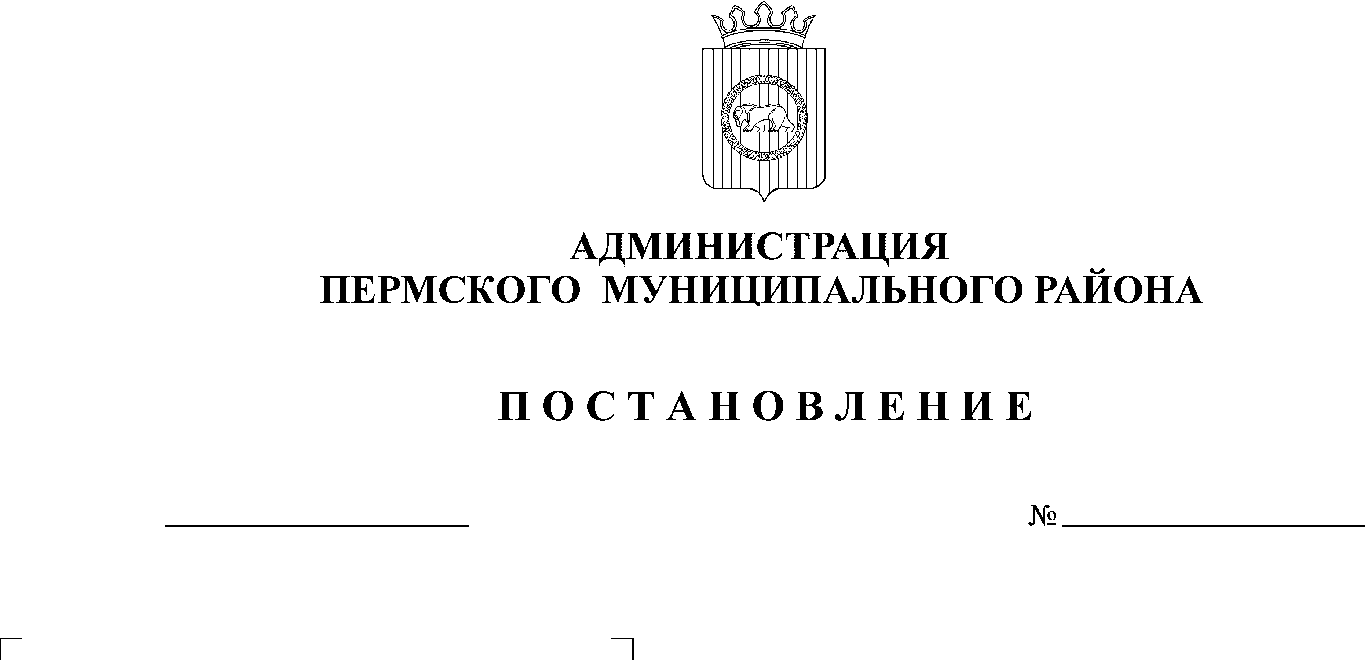 В соответствии с п. 20 ч. 1, ч. 4 ст. 14, ст. 28 Федерального закона от 06 октября 2003 г. № 131-ФЗ «Об общих принципах организации местного самоуправления в Российской Федерации», ч. 13 ст. 46 Градостроительного кодекса Российской Федерации, п. 6 ч. 2 ст. 47 Устава муниципального образования «Пермский муниципальный район», распоряжением управления архитектуры и градостроительства администрации Пермского муниципального района от 24 марта 2020 г. № 31 «О разработке проектов планировки и проектов межевания части территории Двуреченского и Фроловского сельских поселений Пермского муниципального района Пермского края с целью размещения линейного объекта – автомобильная дорога «Пермь – Екатеринбург» – Нефтяник», протоколом публичных слушаний по проекту планировки и проекту межевания части территории Двуреченского и Фроловского сельских поселений Пермского муниципального района Пермского края с целью размещения линейного объекта – автомобильная дорога «Пермь – Екатеринбург» – Нефтяник, от 01 февраля 2021 г., заключением о результатах публичных слушаний по проекту планировки и проекту межевания части территории Двуреченского и Фроловского сельских поселений Пермского муниципального района Пермского края с целью размещения линейного объекта – автомобильная дорога «Пермь – Екатеринбург» – Нефтяник, от 05 февраля 2021 г., администрация Пермского муниципального района ПОСТАНОВЛЯЕТ:	21. Утвердить проект планировки части территории Двуреченского и Фроловского сельских поселений Пермского муниципального района Пермского края с целью размещения линейного объекта – автомобильная дорога «Пермь – Екатеринбург» – Нефтяник, с шифром 42/ДПТ, являющийся приложением 1 к настоящему постановлению.2. Утвердить проект межевания части территории Двуреченского и Фроловского сельских поселений Пермского муниципального района Пермского края с целью размещения линейного объекта – автомобильная дорога «Пермь – Екатеринбург» – Нефтяник, с шифром 42/ДПТ, являющийся приложением 2 к настоящему постановлению.3. Управлению архитектуры и градостроительства администрации Пермского муниципального района в течение 7 дней со дня принятия настоящего постановления направить проект планировки и проект межевания территории главам Двуреченского и Фроловского сельских поселений.4. Настоящее постановление опубликовать в бюллетене муниципального образования «Пермский муниципальный район» и разместить на официальном сайте Пермского муниципального района www.permraion.ru. 5. Настоящее постановление вступает в силу со дня его официального опубликования.6. Проект планировки и проект межевания территории разместить на официальном сайте Пермского муниципального района www.permraion.ru.7. Контроль за исполнением настоящего постановления возложить на начальника управления архитектуры и градостроительства администрации Пермского муниципального района, главного архитектора.И.п. главы муниципального района                                                      В.П. ВагановПриложение 1к постановлению администрации Пермского муниципального районаот 22.03.2021№ СЭД-2021-299-01-01-05.С-130____________42/ДПТСостав документации по планировке территорииДвуреченского и Фроловского сельских поселений Пермского муниципального района Пермского края с целью размещения линейного объекта – автомобильная дорога «Пермь – Екатеринбург» - НефтяникПроект выполнен в соответствии с действующими нормами,правилами и стандартамиСодержание тома 1Примечание:Чертеж границ зон планируемого размещения линейных объектов, подлежащих реконструкции в связи с изменением их местоположения, не разрабатывается в виду отсутствия таких объектов.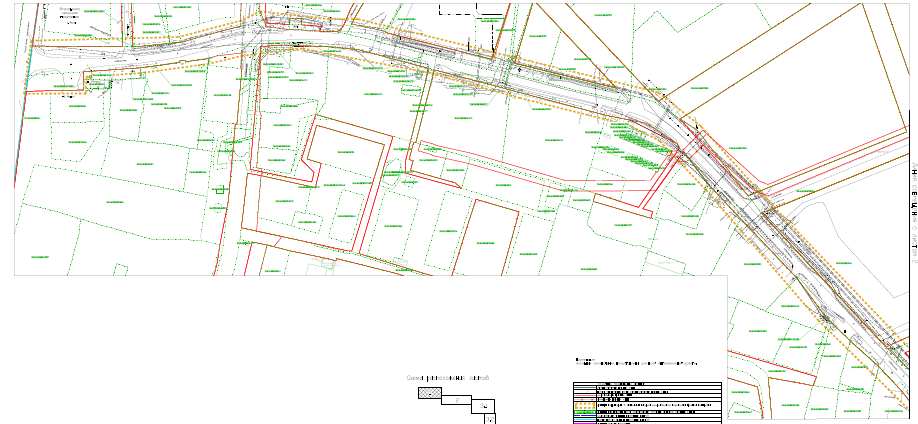 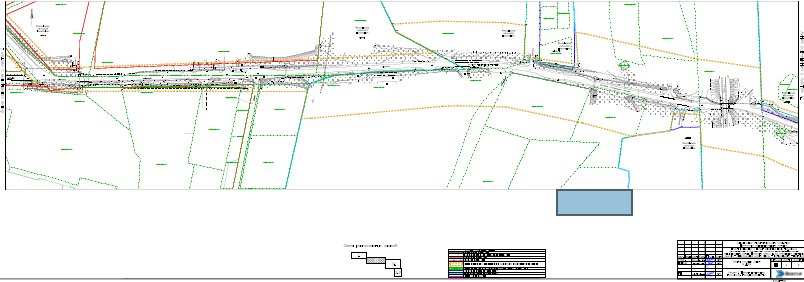 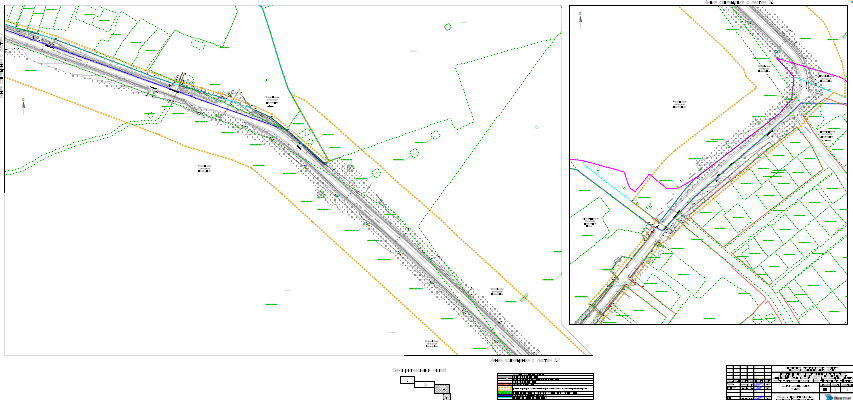 ПРИЛОЖЕНИЕПеречень координат характерных точек устанавливаемых красных линий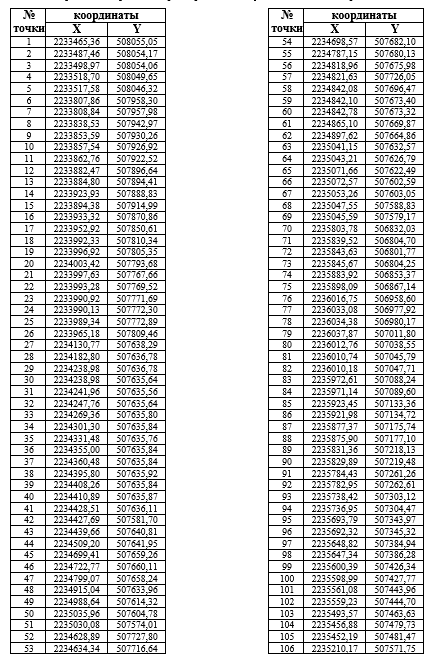 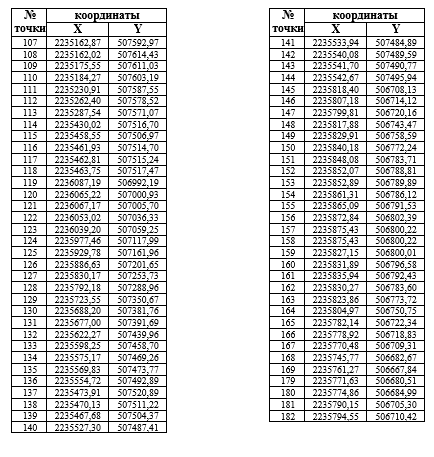 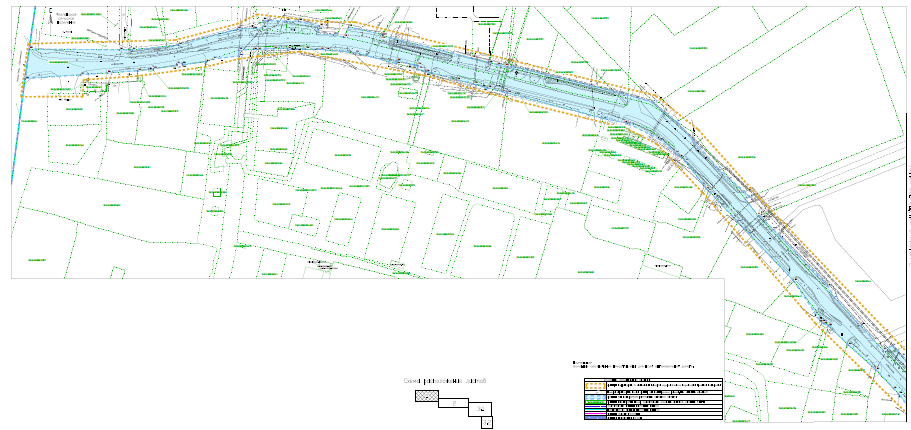 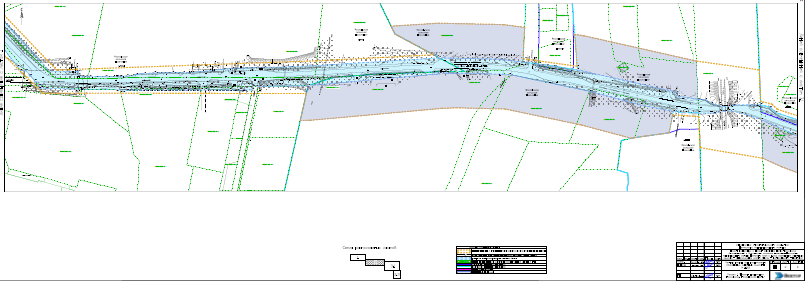 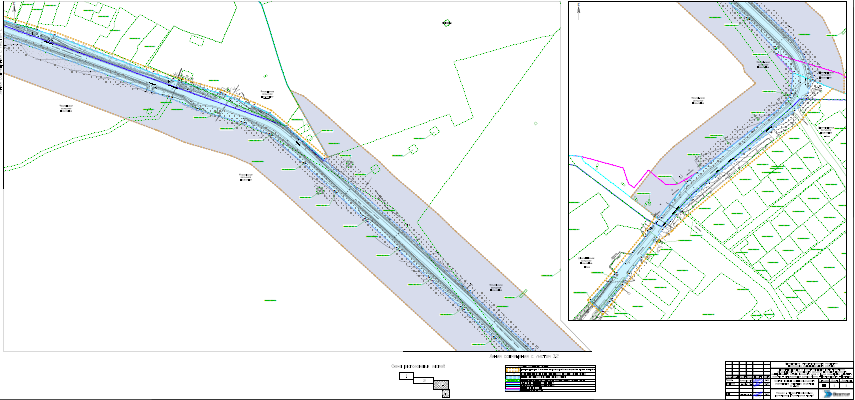 ОГЛАВЛЕНИЕ1 Наименование, основные характеристики и назначение планируемых для размещения линейных объектов	132 Перечень субъектов Российской Федерации, перечень муниципальных районов, городских округов в составе субъектов Российской Федерации, перечень поселений, населенных пунктов, внутригородских территорий городов федерального значения, на территориях которых устанавливаются зоны планируемого размещения линейных объектов	153 Перечень координат характерных точек границ зон планируемого размещения линейных объектов	154 Перечень координат характерных точек границ зон планируемого размещения линейных объектов, подлежащих реконструкции в связи с изменением их местоположения	175 Предельные параметры разрешенного строительства, реконструкции объектов капитального строительства, входящих в состав линейных объектов в границах зон их планируемого размещения	176 Информация о необходимости осуществления мероприятий по защите сохраняемых объектов капитального строительства (здание, строение, сооружение, объекты, строительство которых не завершено), существующих и строящихся на момент подготовки проекта планировки территории, а также объектов капитального строительства, планируемых к строительству в соответствии с ранее утвержденной документацией по планировке территории, от возможного негативного воздействия в связи с размещением линейных объектов	177 Информация о необходимости осуществления мероприятий по сохранению объектов культурного наследия от возможного негативного воздействия в связи с размещением линейных объектов	188 Информация о необходимости осуществления мероприятий по охране окружающей среды	199 Информация о необходимости осуществления мероприятий по защите территории от чрезвычайных ситуаций природного и техногенного характера, в том числе по обеспечению пожарной безопасности и гражданской обороне	191 Наименование, основные характеристики и назначение планируемых для размещения линейных объектовНаименование автомобильная дороги: «Пермь – Екатеринбург» - Нефтяник.Назначение объекта — осуществление движения транспорта на территории                                Двуреченского и Фроловского сельских поселений.В связи с размещением линейного объекта проектом планировки территории устанавливаются границы зон с особыми условиями использования территорий - придорожная полоса автомобильной дороги. В соответствии с постановлением администрации Пермского муниципального района от 27.11.2018 №605 «Об установлении придорожных полос автомобильных дорог общего пользования местного значения Пермского муниципального района» ширина придорожной полосы автомобильной дороги «Пермь – Екатеринбург» - Нефтяник установлена в размере 50м. В соответствии с приказом Министерства транспорта Российской Федерации «Об установлении и использовании придорожных полос автомобильных дорог федерального значения» от 13.01.2010 № 4 в населенных пунктах придорожная полоса вдоль автомобильных дорог не устанавливается.Характеристики автомобильной дороги представлены в таблицах 1, 2, 3.таблица 1 Характеристики автомобильной дороги на всем ее протяжениитаблица 2 Характеристики автомобильной дороги в границах населенных пунктовтаблица 3 Характеристики автомобильной дороги вне границ населенных пунктовНа проектируемой территории отсутствуют линейные объекты, подлежащие реконструкции в связи с изменением их местоположения.Документацией по планировке территории предусмотрен демонтаж существующих четырех съездов в районе деревни Няшино. Съезды несанкционированные, не отвечают требованиям безопасности. 2 Перечень субъектов Российской Федерации, перечень муниципальных районов, городских округов в составе субъектов Российской Федерации, перечень поселений, населенных пунктов, внутригородских территорий городов федерального значения, на территориях которых устанавливаются зоны планируемого размещения линейных объектовЗона планируемого размещения автомобильной дороги «Пермь – Екатеринбург» - Нефтяник расположена на территории Двуреченского и Фроловского сельских поселений, Пермского муниципального района Пермского края.Зона планируемого размещения линейного объекта примыкает к д. Вазелята, д. Няшино, а также проходит по территории с. Фролы и п. Ферма.3 Перечень координат характерных точек границ зон планируемого размещения линейных объектов Координаты характерных точек границ зоны планируемого размещения линейного объекта «Пермь – Екатеринбург» - Нефтяник в системе МСК-59 приведены в таблице 4.Таблица 4 Координаты характерных точек границ зоны планируемого размещения линейного объекта4 Перечень координат характерных точек границ зон планируемого размещения линейных объектов, подлежащих реконструкции в связи с изменением их местоположенияНа проектируемой территории отсутствуют линейные объекты, подлежащие реконструкции в связи с изменением их местоположения.5 Предельные параметры разрешенного строительства, реконструкции объектов капитального строительства, входящих в состав линейных объектов в границах зон их планируемого размещенияВ соответствии с пунктом 3 части 4 статьи 36 Градостроительного кодекса РФ действие градостроительного регламента не распространяется на земельные участки, предназначенные для размещения линейных объектов и (или) занятые линейными объектами.6 Информация о необходимости осуществления мероприятий по защите сохраняемых объектов капитального строительства (здание, строение, сооружение, объекты, строительство которых не завершено), существующих и строящихся на момент подготовки проекта планировки территории, а также объектов капитального строительства, планируемых к строительству в соответствии с ранее утвержденной документацией по планировке территории, от возможного негативного воздействия в связи с размещением линейных объектовМероприятия по защите сохраняемых объектов капитального строительства, существующих и строящихся на момент подготовки проекта планировки территории в зоне планируемого размещения линейного объекта автомобильная дорога «Пермь – Екатеринбург» - Нефтяник не предусматриваются в связи с тем, что данный объект не предусмотрен к реконструкции.7 Информация о необходимости осуществления мероприятий по сохранению объектов культурного наследия от возможного негативного воздействия в связи с размещением линейных объектов   Для обеспечения сохранности объектов культурного наследия устанавливается особый режим использования земель, ограничивающий хозяйственную деятельность и запрещающий строительство, за исключением применения специальных мер, направленных на сохранение и регенерацию историко-градостроительной или природной среды объекта культурного наследия.Разработанные документацией мероприятия по обеспечению сохранности объекта культурного наследия обязательны к применению при ведении земляных и строительных работ по данному объекту в пределах охранных зон объекта культурного наследия.• При производстве земляных работ запрещается применять ударные и взрывные способы разработки грунта.• Грунт разрабатывается вручную, без привлечения тяжелой строительной техники, обратная засыпка траншеи также производится вручную.• После всех земляных и строительных работ выполняется полное восстановление покрытия.Ремонт строительных машин и автотранспорта профилактика, замена масел и т.п. должны производиться на базах механизации. Во время строительства не допускается эксплуатация машин при наличии течи в топливных и масляных системах, слив отработанных масел на площадке.Не допускается производить пожоги мусора. Во время всего срока строительства предполагается регулярно и в полном объеме производить сбор и транспортировку отходов производства и продуктов потребления на объекты их размещения (городской полигон) специализированными предприятиями, имеющими соответствующую лицензию на данный вид деятельности.Автосамосвалы, вывозящие строительный мусор, должны быть оборудованы специальными защитными тентами. 8 Информация о необходимости осуществления мероприятий по охране окружающей средыВ целях максимального сокращения вредного влияния процессов производства строительно-монтажных работ на окружающую среду в документации предусматриваются мероприятия, обеспечивающие в процессе строительства охрану воздушного бассейна, водных ресурсов, снижение уровня шума и восстановление растительного покрова.Проектом планировки территории предусмотрены следующие мероприятия по охране окружающей среды.Мероприятия включают в себя:- мероприятия по охране атмосферного воздуха;- мероприятия по снижению негативного воздействия на окружающую среду при обращении с отходами производства и потребления;- мероприятия по охране и рациональному использованию земельных ресурсов и почвенного покрова;- мероприятия по минимизации возникновения возможных аварийных ситуаций;- мероприятия по обеспечению безопасных условий труда.При производстве строительных работ принимать меры по уменьшению запыленности воздуха. Вывоз отходов должен быть регулярным по мере накопления отходов, не допускается сжигание отходов на строительной площадке. Не допускается на стройплощадке слив горюче-смазочных материалов, проливы немедленно ликвидируются.В период строительства необходимо сохранять сложившиеся условия водоотвода, не нарушая его отвалами грунта и складированием стройматериалов, препятствующими нормальному водоотведению с территории стройплощадки; проводить мероприятия по снижению негативного воздействия на подземные воды. При строительстве объекта не предусматривается сброс образующихся сточных вод в водные объекты. Забор подземных вод и сброс в подземные горизонты не производится.Для защиты почвы от эрозии и защиты подземных вод при ведении строительных работ не допускается сброс сточных вод на рельеф местности, без защиты от размыва.Для предотвращения загрязнения почвы отходами производства и потребления необходимы специальные места для временного хранения отходов.Для уменьшения выбросов загрязняющих веществ в атмосферу не допускать работу техники и автотранспорта вхолостую.После завершения строительства вывозятся все неизрасходованные материалы, конструкции, отходы.После окончания работ по строительству, все временные сооружения разбираются и вывозятся на базу строительной организации. Зоны строительства очищаются от строительного мусора, который вывозится в отвал, и рекультивируются под прилегающие угодья.9 Информация о необходимости осуществления мероприятий по защите территории от чрезвычайных ситуаций природного и техногенного характера, в том числе по обеспечению пожарной безопасности и гражданской оборонеНа территории муниципального района основной опасностью метеорологического происхождения являются: сильные ветра, метели, морозы, жара, гололедно-изморозевые отложения, обильные осадки, грозы, туманы, засуха. Основная причина их формирования резкие изменения погодного режима, смена периодов похолоданий периодами потеплений (и наоборот). При этом, чем быстрее идет процесс перераспределения тепла и холода, тем больше вероятность стихийных аномальных явлений погоды и связанных с ними гидрометеорологических процессов.В результате ураганных ветров происходит падение деревьев, разрушение жилых и административных зданий, обрыв линий связи и линий электропередач, могут пострадать люди. Сильный снегопад с ветром приводят к снежным заносам на автомобильных дорогах. Возможно нарушение жизнеобеспечения населения в отдельных населенных пунктах муниципального района.Природные пожары: лесные и торфяные.Наличие в лесном фонде Пермского муниципального района больших площадей хвойных пород, густота транспортной сети, посещаемость лесов населением, а также прекращение работ по очистке лесов от сухостоя увеличивают вероятность возникновения лесных пожаров.На территории Пермского муниципального района вероятны техногенные пожары. На объектах ЖКХ возможны аварии, произошедшие в результате повышенного процента износа технологического оборудования и объектов инженерной инфраструктуры; аварии в системах тепло- и энергоснабжения населенных пунктов, вызванные рядом неблагоприятных гидрометеорологических факторов (сильный мороз, ветер, осадки в виде мокрого снега, ледяной дождь и т.д.). Наибольшую опасность представляют аварии на системах газоснабжения, связанные с утечкой газа, когда газ, накапливаясь в замкнутом помещении, сопровождается воспламенением взрывоопасной газовоздушной смеси.Для минимизации последствий природных чрезвычайных ситуаций необходимо :- продолжить мониторинг за опасными природными явлениями;- при получении прогнозов об опасных или неблагоприятных природных явлениях обеспечить выполнение комплекса предупредительных мероприятий по снижению риска возникновения чрезвычайных ситуаций и уменьшению их последствий в соответствии с Планом действий по предупреждению и ликвидации чрезвычайных ситуаций природного и техногенного характера.Схемой территориального планирования Пермского края предусмотрено развитие Комплексной системы экстренного оповещения населения об угрозе возникновения или о возникновении чрезвычайных ситуаций. Ранее утвержденной схемой территориального планирования Пермского муниципального района были предусмотрены:Мероприятия по предотвращению эрозии, оврагообразования и заболачивания почв.Мероприятия по предотвращению чрезвычайных ситуаций, вызванных техногенными факторами.Мероприятия по обеспечению пожарной безопасности района.Состав документации по планировке территорииДвуреченского и Фроловского сельских поселений Пермского муниципального района Пермского края с целью размещения линейного объекта – автомобильная дорога «Пермь – Екатеринбург» - НефтяникПроект выполнен в соответствии с действующими нормами,правилами и стандартамиСодержание тома 2Примечание:Схема границ территорий, подверженных риску возникновения чрезвычайных ситуаций природного и техногенного характера (пожар, взрыв, химическое, радиоактивное заражение, затопление, подтопление, оползень, карсты, эрозия и т.д.) в связи с тем, что территории, подверженные риску возникновения чрезвычайных ситуаций природного и техногенного характера в границах территории, в отношении которой осуществляется подготовка проекта планировки территории, отсутствуют.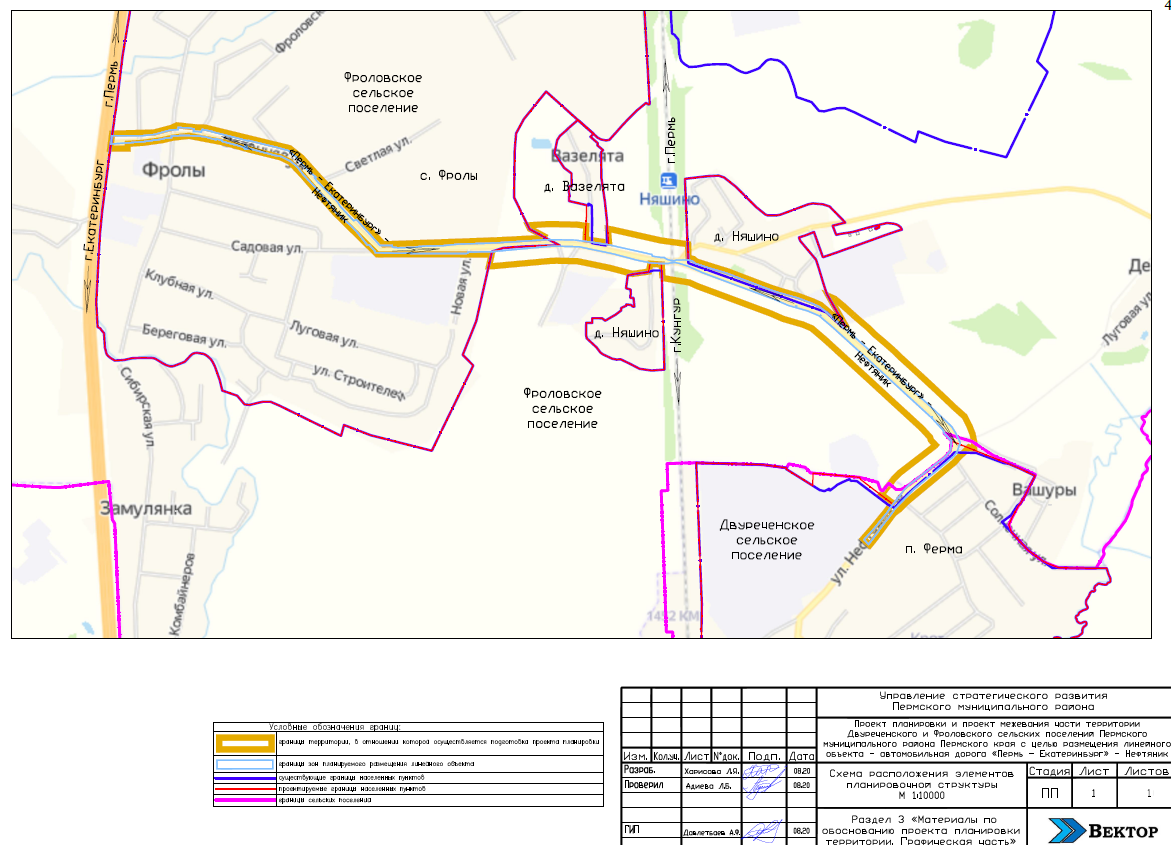 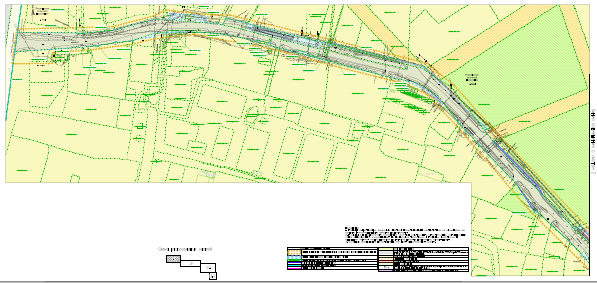 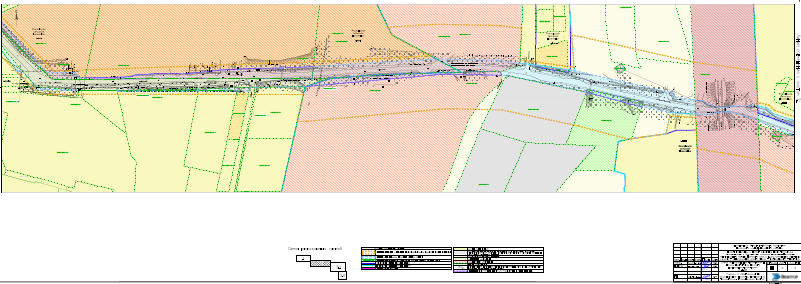 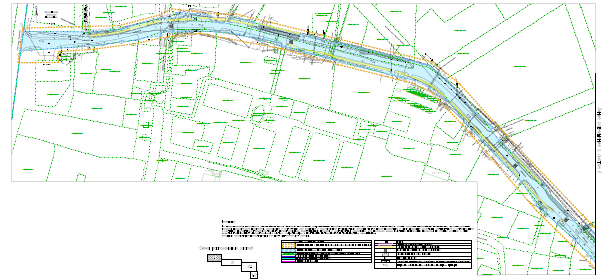 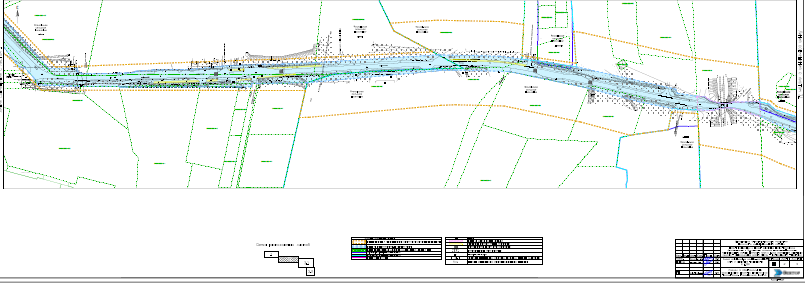 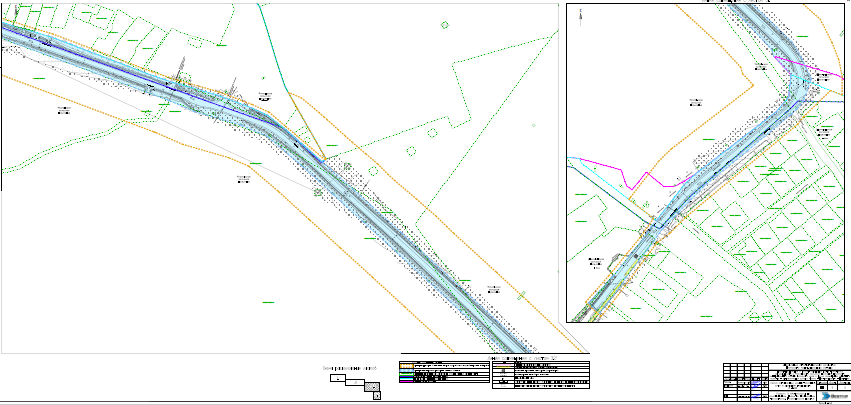 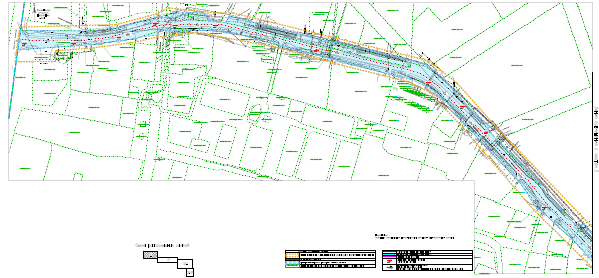 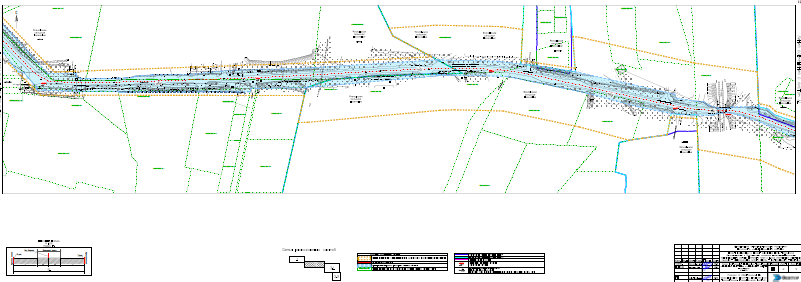 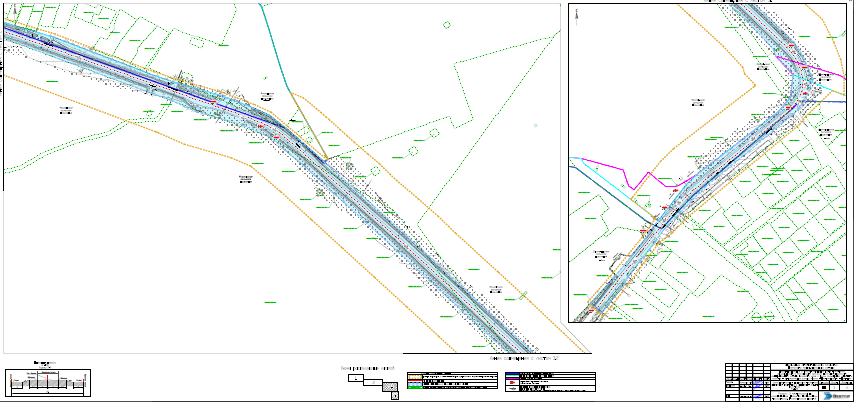 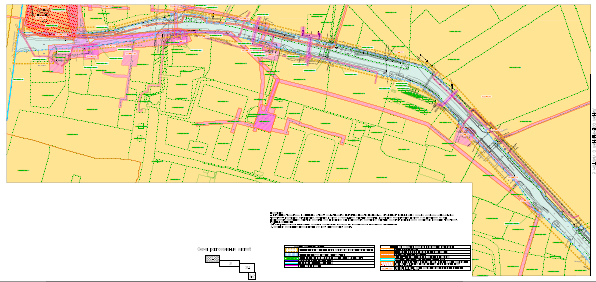 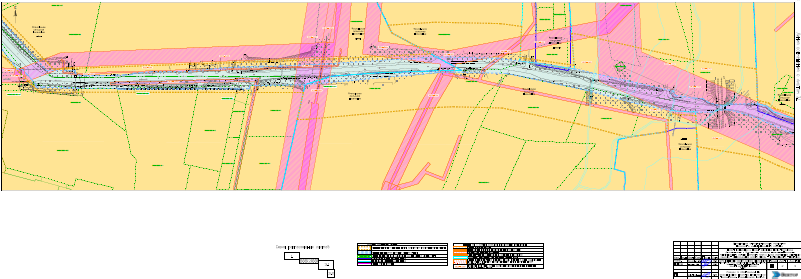 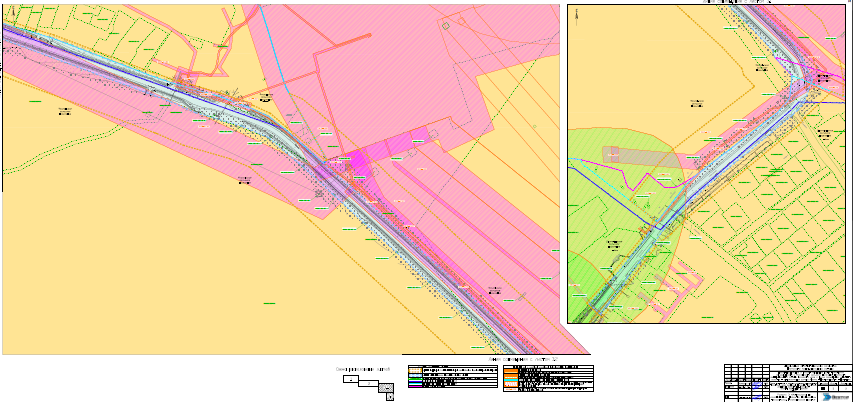 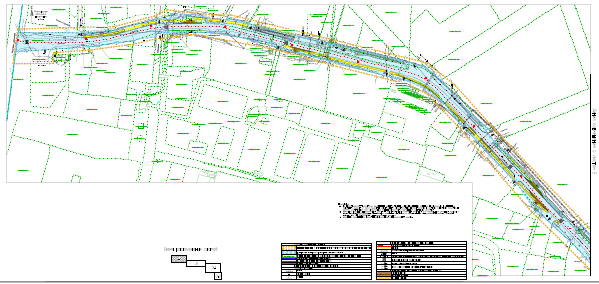 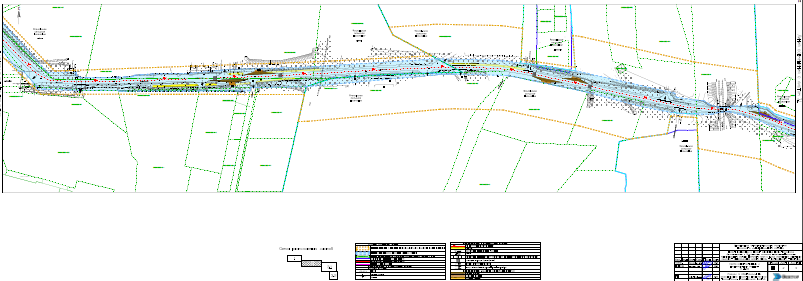 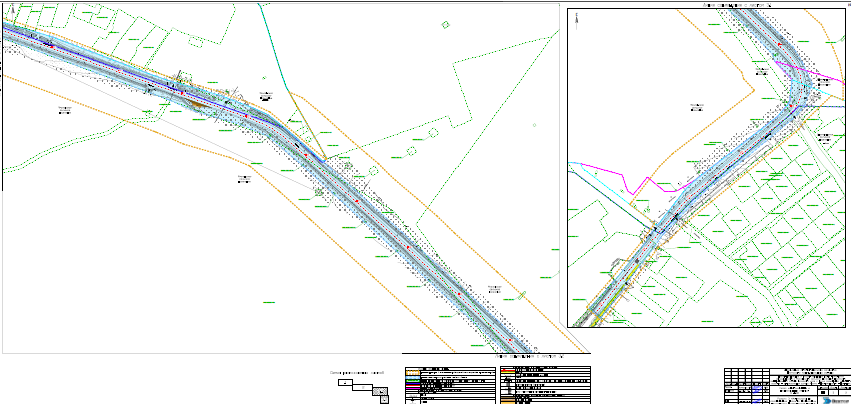   ОГЛАВЛЕНИЕ 1 Описание природно-климатических условий территории, в отношении которой разрабатывается проект планировки территории	212 Обоснование определения границ зон планируемого размещения линейных объектов	213 Обоснование определения границ зон планируемого размещения линейных объектов, подлежащих реконструкции в связи с изменением их местоположения	264 Обоснование определения предельных параметров застройки территории в границах зон планируемого размещения объектов капитального строительства, входящих в состав линейных объектов	275 Ведомость пересечений границ зон планируемого размещения линейного объекта (объектов) с сохраняемыми объектами капитального строительства (здание, строение, сооружение, объект, строительство которого не завершено), существующими и строящимися на момент подготовки проекта планировки территории	276 Ведомость пересечений границ зон планируемого размещения линейного объекта (объектов) с объектами капитального строительства, строительство которых запланировано в соответствии с ранее утвержденной документацией по планировке территории	287 Ведомость пересечений границ зон планируемого размещения линейного объекта (объектов) с водными объектами (в том числе с водотоками, водоемами, болотами и т.д.).	28ПРИЛОЖЕНИЯ 1 Описание природно-климатических условий территории, в отношении которой разрабатывается проект планировки территорииЗона планируемого размещения автомобильной дороги «Пермь – Екатеринбург» - Нефтяник расположена на территории Двуреченского и Фроловского сельских поселений, Пермского муниципального района Пермского края.Зона планируемого размещения линейного объекта примыкает к д. Вазелята, д. Няшино, а также проходит по территории с. Фролы и п. Ферма.Рельеф преимущественно равнинный. Высотные отметки в районе изысканий меняются в пределах 108-134 м.  Система высот Балтийская.Климат района изысканий дан по метеостанции г. Пермь.Климат рассматриваемой территории континентальный, с холодной продолжительной зимой, теплым, но сравнительно коротким летом, ранними осенними и поздними весенними заморозками. Зимой на Урале, где расположен участок изысканий, часто наблюдается антициклон с сильно охлажденным воздухом. Охлаждение воздуха в антициклонах происходит, главным образом, в нижних слоях, одновременно уменьшается влагосодержание этих слоев.Среднегодовая температура воздуха составляет  +3,5 °С.Самым холодным месяцем в году является январь со средней месячной температурой воздуха минус 16,2 °С, самым тёплым – июль со средней месячной температурой  +24,5 °С.На относительную влажность большое влияние имеют формы рельефа, близость водоёмов, лесных массивов и т.п.Среднегодовая относительная влажность воздуха по району составила 72 %.2 Обоснование определения границ зон планируемого размещения линейных объектовАвтомобильная дорога «Пермь – Екатеринбург» - Нефтяник начинается с примыкания к автомобильной дороге общего пользования регионального значения Пермь – Екатеринбург.В соответствии со схемой территориального планирования Пермского муниципального района, утвержденной решением Земского Собрания Пермского муниципального района от 17.12.2010 № 134 «Об утверждении Схемы территориального планирования Пермского муниципального района» (в редакции решения Земского Собрания Пермского муниципального района Пермского края от 25.06.2020 №61), линейный объект является автомобильной дорогой местного значения. В соответствии с генеральным планом муниципального образования "Фроловское сельское поселение" Пермского муниципального района Пермского края, утвержденного решением Совета депутатов Фроловского сельского поселения от 30.05.2013 № 296 (в редакции решения Земского Собрания Пермского муниципального района Пермского края от 29.03.2018 №300) и с генеральным планом муниципального образования "Двуреченское сельское поселение" Пермского муниципального района Пермского края, утвержденного решением Совета депутатов Двуреченского сельского поселения от 30.04.2013 № 329 "Об утверждении Генерального плана комплексного развития территории "Двуреченского сельского поселения" (в редакции решения Земского Собрания Пермского муниципального района Пермского края от 26.11.2020 №89) автомобильная дорога «Пермь – Екатеринбург» - Нефтяник является территорией общего пользования, на которую в соответствии с пунктом 2 части 4 статьи 36 Градостроительного кодекса РФ действие градостроительного регламента не распространяется.Автомобильная дорога является существующей, не учтена в едином государственном реестре недвижимости, как объект капитального строительства.Границы зоны планируемого размещения линейного объекта - автомобильная дорога «Пермь – Екатеринбург» - Нефтяник» установлены в соответствии с Федеральным законом Российской Федерации от 08.11.2007 № 257-ФЗ «Об автомобильных дорогах и о дорожной деятельности в Российской Федерации и о внесении изменений в отдельные законодательные акты Российской 23 Федерации» и постановлением Правительства Российской Федерации от 02.09.2009 № 717 «О нормах отвода земель для размещения автомобильных дорог и (или) объектов дорожного сервиса».В соответствии с пунктом 15 статьи 3 Федерального закона от 08.11.2007 № 257-ФЗ «Об автомобильных дорогах и о дорожной деятельности в Российской Федерации и о внесении изменений в отдельные законодательные акты Российской Федерации» в границы полосы отвода включаются земельные участки (независимо от категории земель), которые предназначены для размещения конструктивных элементов автомобильной дороги, дорожных сооружений и на которых располагаются или могут располагаться объекты дорожного сервиса.При определении границ зоны планируемого размещения линейного объекта были учтены границы земельных участков, учтенных в Едином государственном реестре недвижимости, формы собственности земельных участков, виды прав на земельные участки, границы зон с особыми условиями использования территорий.Границы зоны планируемого размещения линейного объекта установлены таким образом, чтобы максимально учесть права собственников смежных земельных участков и минимизировать количество изымаемых для муниципальных нужд частей земельных участков, в соответствии с частью 2 статьи 49 Земельного кодекса РФ, а также для недопущения образования вклинивания, вкрапливания, изломанности границ, чересполосицы между образуемыми земельными участками под автомобильную дорогу и смежными земельными участками, в соответствии с частью 6 статьи 11.9 Земельного кодекса РФ.Зона планируемого размещения линейного объекта расположена на землях населенных пунктов, землях сельскохозяйственного назначения и землях промышленности, энергетики, транспорта, связи, радиовещания, телевидения, информатики, земли для обеспечения космической деятельности, земли обороны, безопасности и земли иного специального назначения.В границах территории, в отношении которой осуществляется подготовка проекта планировки, определены следующие виды зон с особыми условиями использования территорий: придорожная полоса автомобильной дороги, приаэродромная территория, охранные зоны инженерных коммуникаций, санитарно-защитные зоны, водоохранные зоны.Часть зон с особыми условиями использования территорий, учтены в едином государственном реестре недвижимости. Для объектов, у которых границы зон с особыми условиями использования территорий не учтены в едином государственном реестре недвижимости, границы таких зон определены в соответствии с нормативно-правовыми документами, регламентирующими установление границ зон с особыми условиями использования территорий.Зона планируемого размещения линейного объекта пересекает объекты культурного наследия.Особо охраняемые природные территории местного и регионального и федерального значения отсутствуют.В границах проектирования утверждены красные линии в составе документаций по планировке территории: - Проект планировки и проект межевания части территории с. Фролы Фроловского сельского поселения Пермского муниципального района Пермского края, включающей земельные участки, предусматривающее размещение объектов местного значения, утвержденные постановлением администрации Пермского муниципального района от 24.10.2018 №546 (в ред. от 17.02.2020 №80)  - Проект планировки и проект межевания территории «Земельного участка с кадастровым номером 59:32:3430001:882 в с. Фролы Фроловского с/п Пермского района Пермского края», утвержденные постановлением администрации Фроловского сельского поселения от 27.03.2014 № 81;- Проект планировки и проект межевания территории с. Фролы Фроловского сельского поселения Пермского муниципального района Пермского края в границах кадастрового квартала 59:32:2050001, утвержденный постановлением администрации Пермского муниципального района от 01.06.2018 № 265 (в ред. от 08.11.2019 № 762; от 16.04.2020 №232, от 21.07.2020 №408);  - Проект планировки и проект межевания части территории с. Фролы Фроловского сельского поселения Пермского муниципального района Пермского края в районе ул. Светлая, предусматривающей строительство газопровода к котельной для теплоснабжения школы, утвержденные постановлением администрации Пермского муниципального района от 21.09.2017 №343-С;  - Проект планировки и проект межевания территории по размещению линейного объекта Пермского муниципального района Фроловского сельского поселения в с. Фролы по ул. Сибирская, ул. Клубная, ул. Береговая утвержденные постановлением администрации Пермского муниципального района от 05.08.2016 № 404; - Проект планировки и проект межевания части территории с. Фролы Фроловского сельского поселения Пермского муниципального района Пермского края в районе ул. Сибирская, утвержденные постановлением администрации Пермского муниципального района от 07.05.2018 №201; - Проект планировки и проект межевания части территории п. Ферма Двуреченского сельского поселения Пермского муниципального района Пермского края для размещения линейных объектов, утвержденные постановлением администрации Пермского муниципального района от 03.04.2018 №154;- Проект планировки и проект межевания части территории с. Фролы Фроловского сельского поселения Пермского муниципального района Пермского края в районе ул. Садовая, включающей земельный участок с кадастровым номером 59:32:2050001:3373, утвержденные постановлением администрации Пермского муниципального района от 27.10.2017 № 421-С;- Проект планировки и проект межевания территории кадастрового квартала 59:32:0370003 п. Ферма Двуреченского сельского поселения Пермского муниципального района Пермского края, утвержденные постановлением администрации Пермского муниципального района от 22.12.2020 № СЭД-2020-299-01-01-05.С-252Данным проектом планировки территории предусмотрена отмена часть существующих красных линий, в связи с установлением зоны планируемого размещения линейного объекта - автомобильная дорога «Пермь – Екатеринбург» - Нефтяник» в соответствие действующему земельному законодательству.В соответствии с пунктом 11 статьи 1 Градостроительного кодекса Российской Федерации, для автомобильной дороги «Пермь – Екатеринбург» - Нефтяник, устанавливаются красные линии.Территория проектирования не входит в границы существующих или планируемых к созданию особо охраняемых природных территорий федерального, регионального и местного значения.Проектом планировки территории предусмотрено сохранение существующих отметок поверхности рельефа, в связи с тем, что автомобильная дорога является существующей.В границах проектирования транспортная инфраструктура представлена следующими элементами планировочной структуры в соответствии с приказом Министерства строительства и жилищно-коммунального хозяйства Российской Федерации от 25 апреля 2017 года № 738/пр «Об утверждении видов элементов планировочной структуры»: улично-дорожная сеть; территория, занятая линейным объектом и (или) предназначенная для размещения линейного объекта. Движение общественного пассажирского транспорта осуществляется по автомобильной дороге «Пермь – Екатеринбург» - Нефтяник. Проектом планировки территории предусмотрено размещение четырех остановочных пунктов.Таблица 1 Перечень остановочных комплексовПроектом планировки территории предусмотрены съезды и примыкания к автомобильной дороге «Пермь – Екатеринбург» - Нефтяник» в соответствии с пунктом 6.15 СП 34.13330.2012 «Автомобильные дороги» и составляют для автомобильных дорог IV, V категорий – 15 м независимо от угла пересечения и примыкания.3 Обоснование определения границ зон планируемого размещения линейных объектов, подлежащих реконструкции в связи с изменением их местоположенияНа проектируемой территории отсутствуют линейные объекты, подлежащие реконструкции в связи с изменением их местоположения.4 Обоснование определения предельных параметров застройки территории в границах зон планируемого размещения объектов капитального строительства, входящих в состав линейных объектовНа основании пункта 3 части 4 статьи 36 Градостроительного кодекса Российской Федерации на земельные участки, предназначенные для размещения линейных объектов и (или) занятые линейными объектами, предельные параметры застройки территории в границах зоны планируемого размещения проектируемого линейного объекта не устанавливаются. 5 Ведомость пересечений границ зон планируемого размещения линейного объекта (объектов) с сохраняемыми объектами капитального строительства (здание, строение, сооружение, объект, строительство которого не завершено), существующими и строящимися на момент подготовки проекта планировки территорииТаблица 2 Ведомость пересечений границ зон планируемого размещения линейного объекта с сохраняемыми объектами капитального строительства, существующими и строящимися на момент подготовки проекта планировки территории6 Ведомость пересечений границ зон планируемого размещения линейного объекта (объектов) с объектами капитального строительства, строительство которых запланировано в соответствии с ранее утвержденной документацией по планировке территорииПересечения зон планируемого размещения проектируемого линейного объекта с объектами капитального строительства, строительство которых запланировано в соответствии с ранее утвержденной документацией по планировке территории отсутствуют.7 Ведомость пересечений границ зон планируемого размещения линейного объекта (объектов) с водными объектами (в том числе с водотоками, водоемами, болотами и т.д.).Планируемый к размещению объект на участке проектирования пересекает ручей.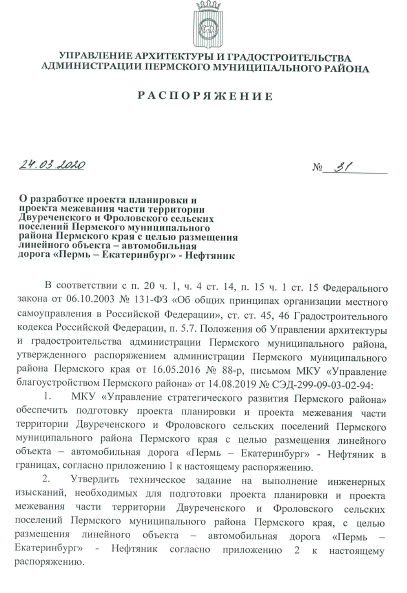 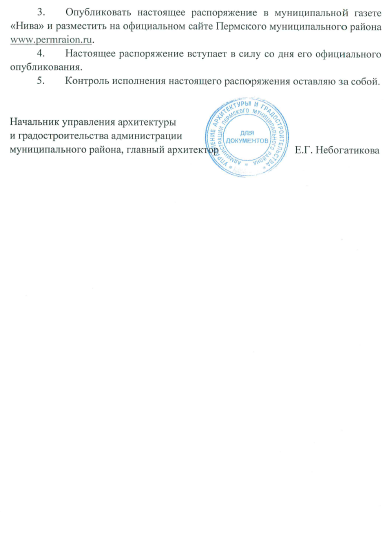 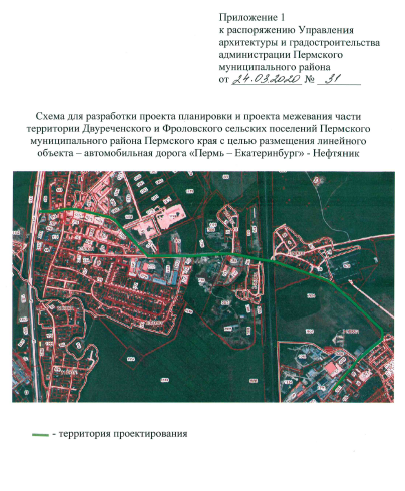 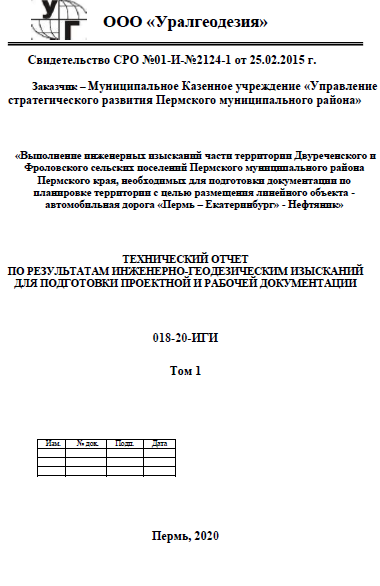 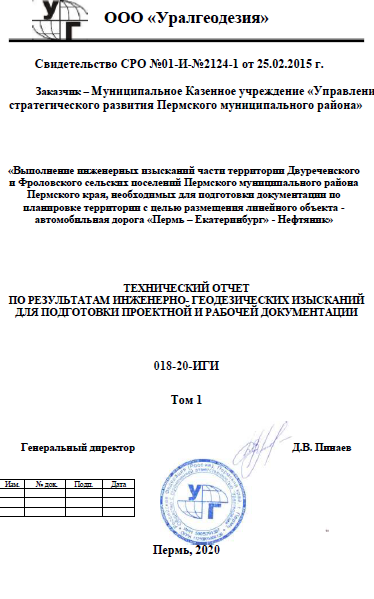 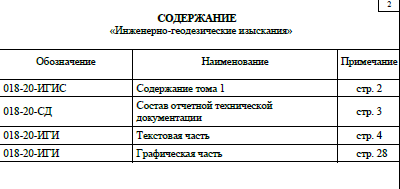 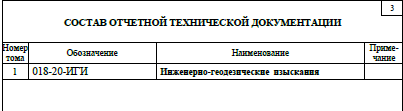 Текстовая часть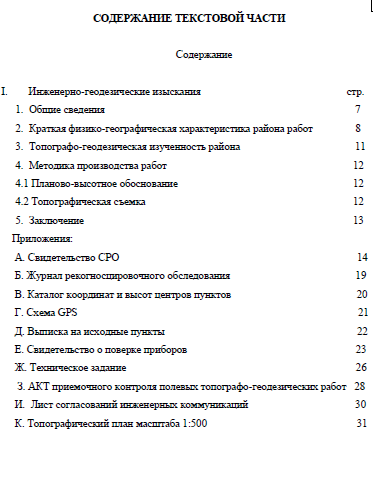 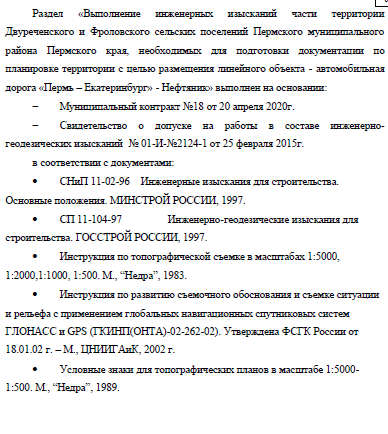 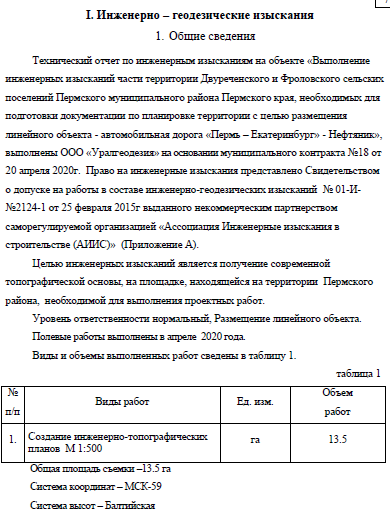 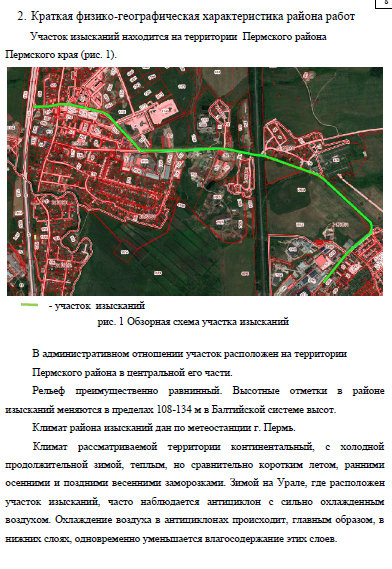 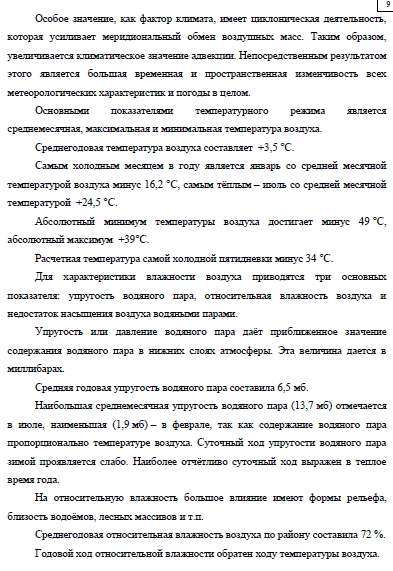 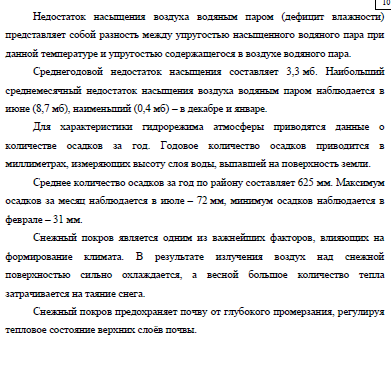 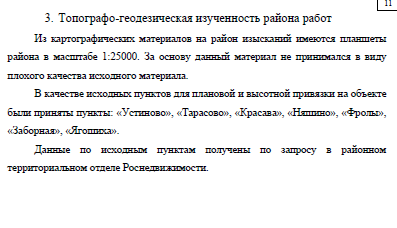 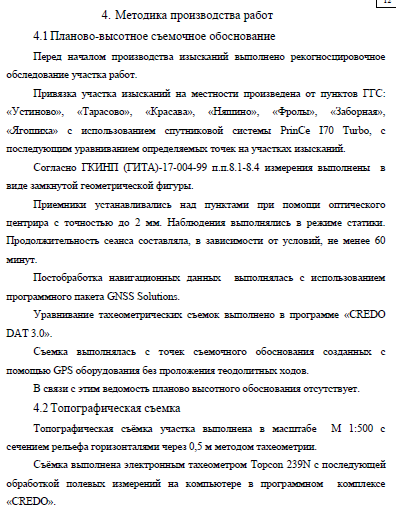 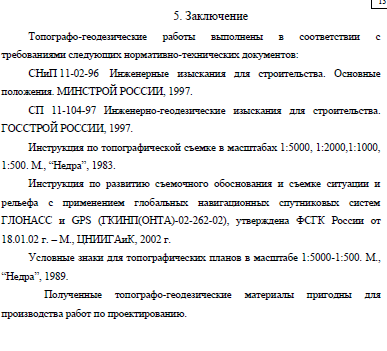 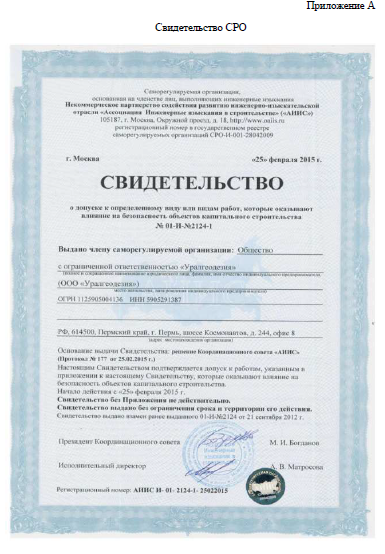 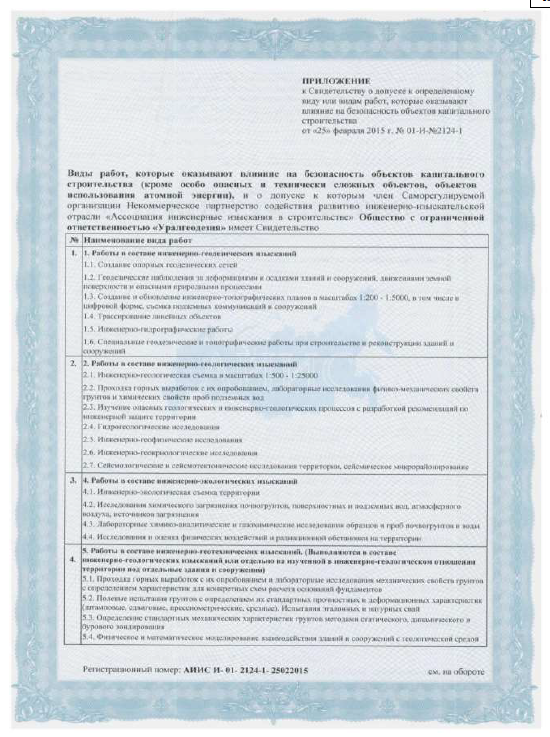 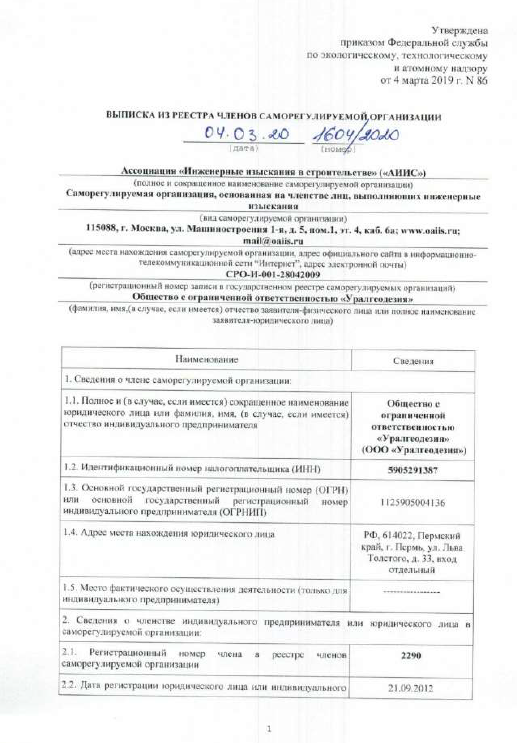 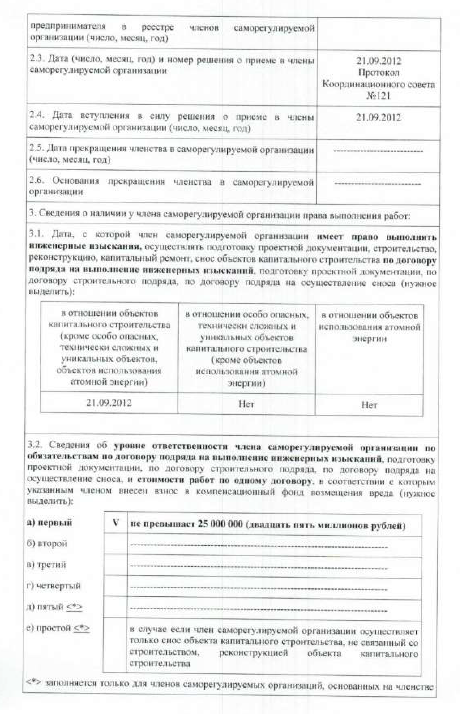 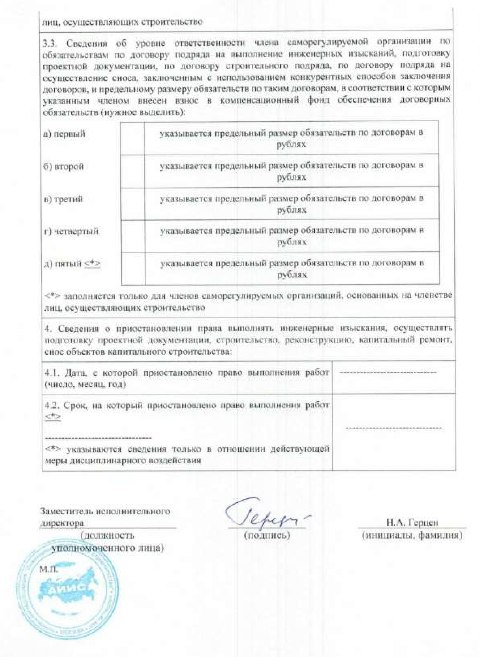 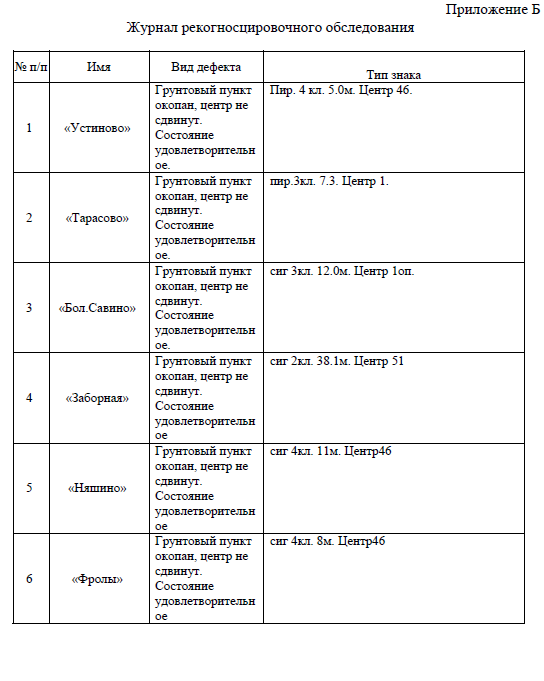 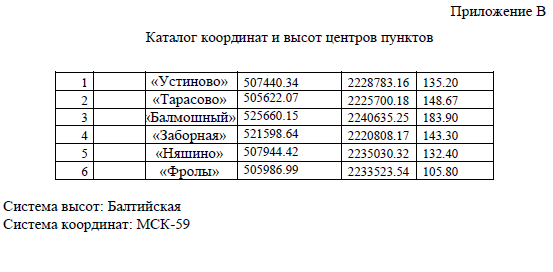 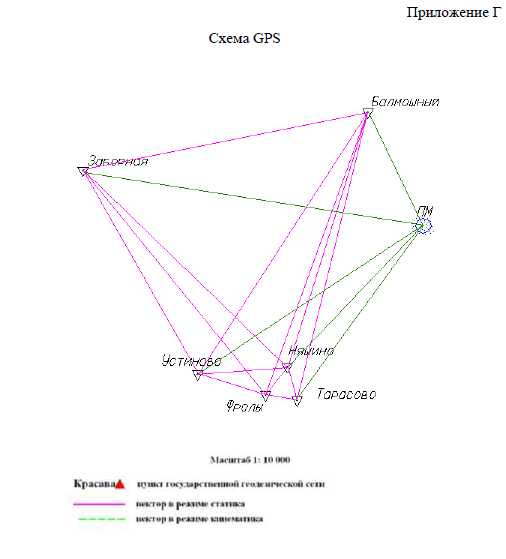 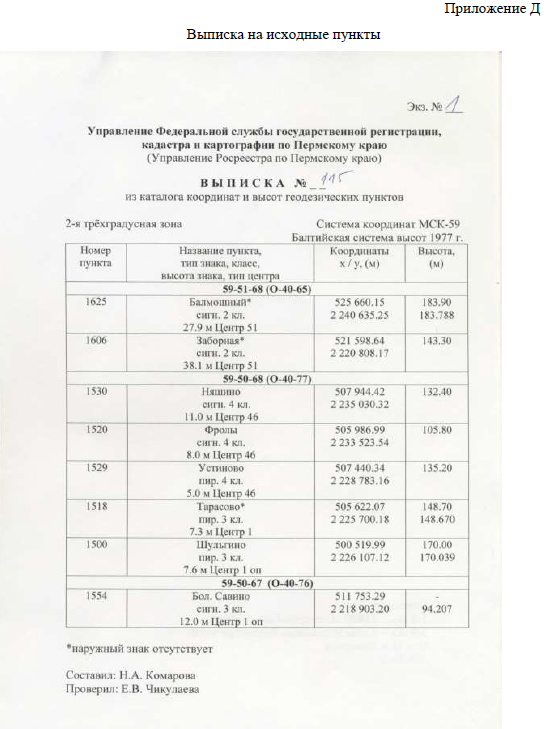 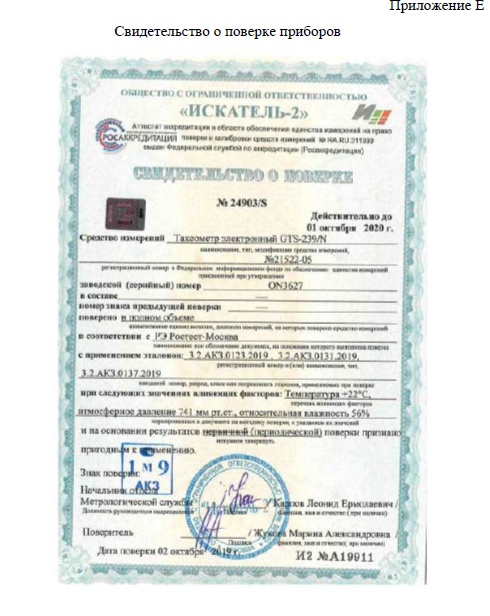 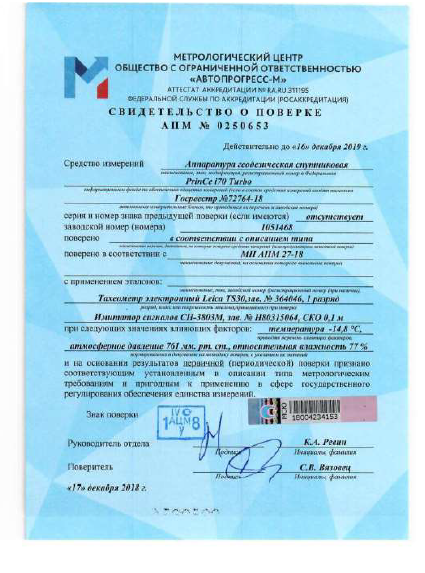 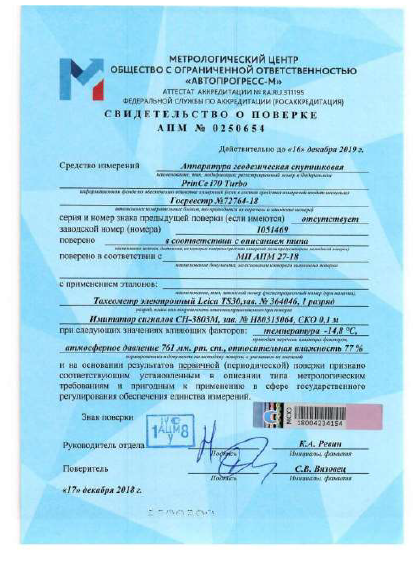 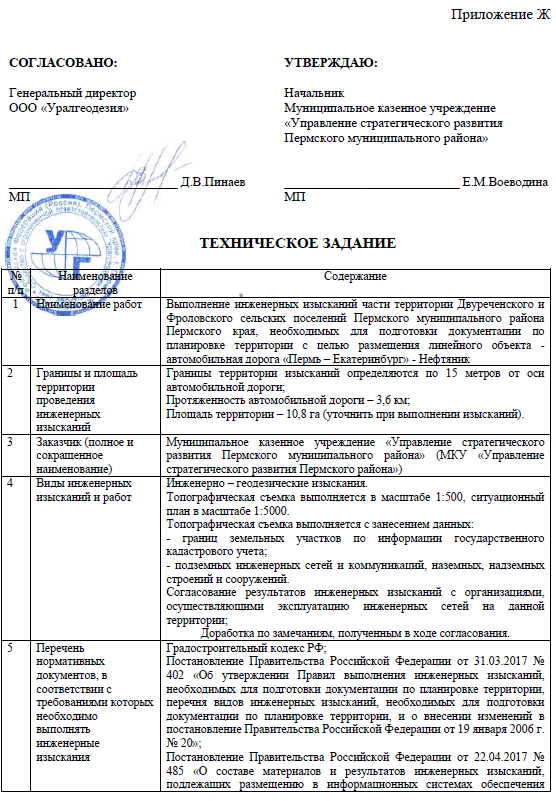 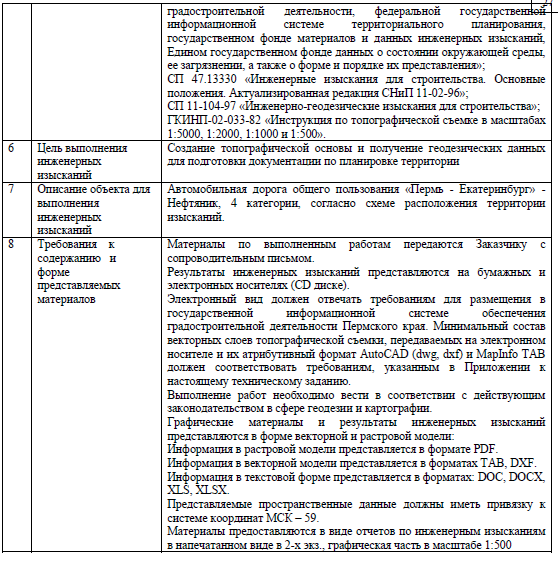 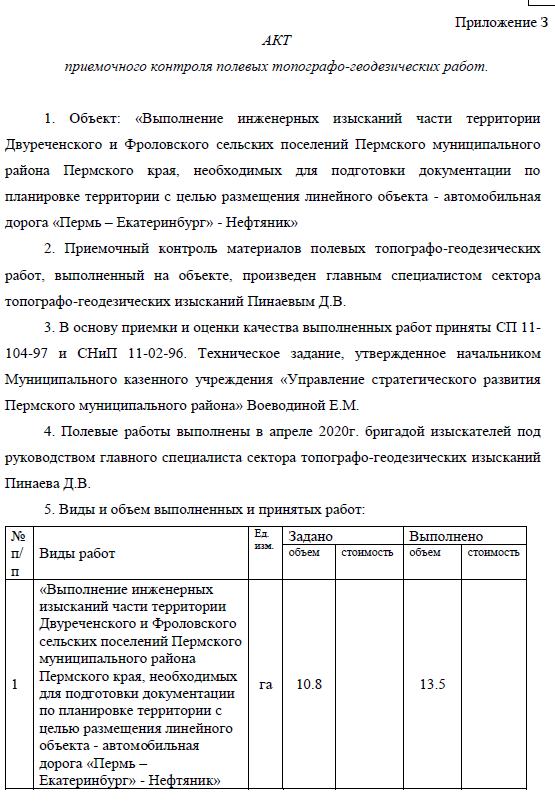 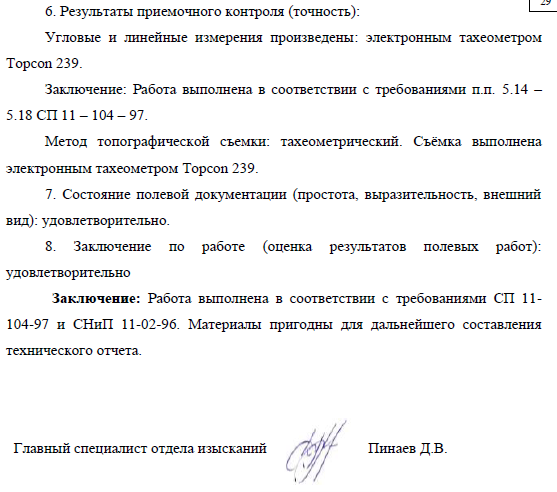 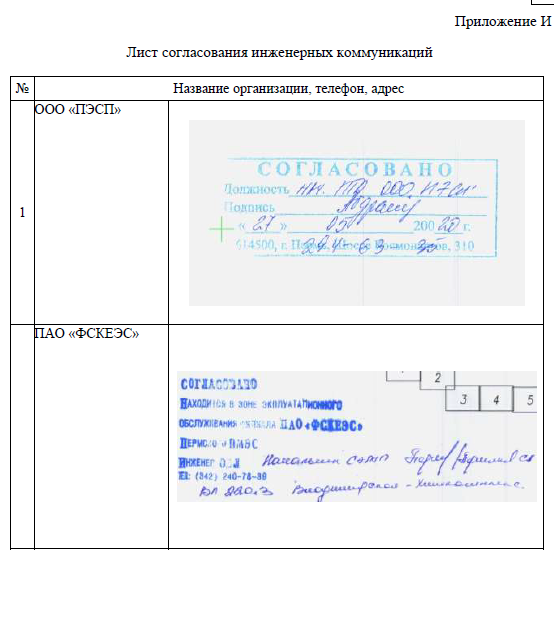 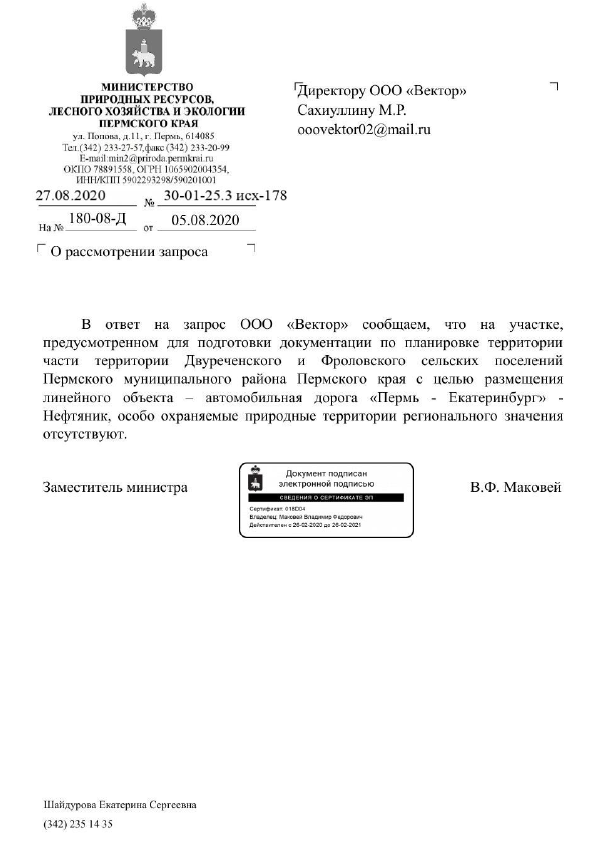 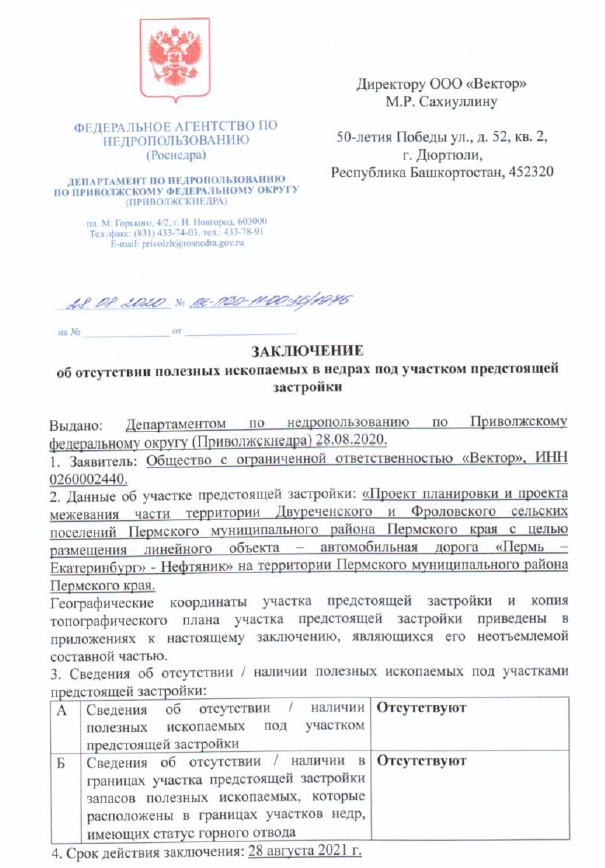 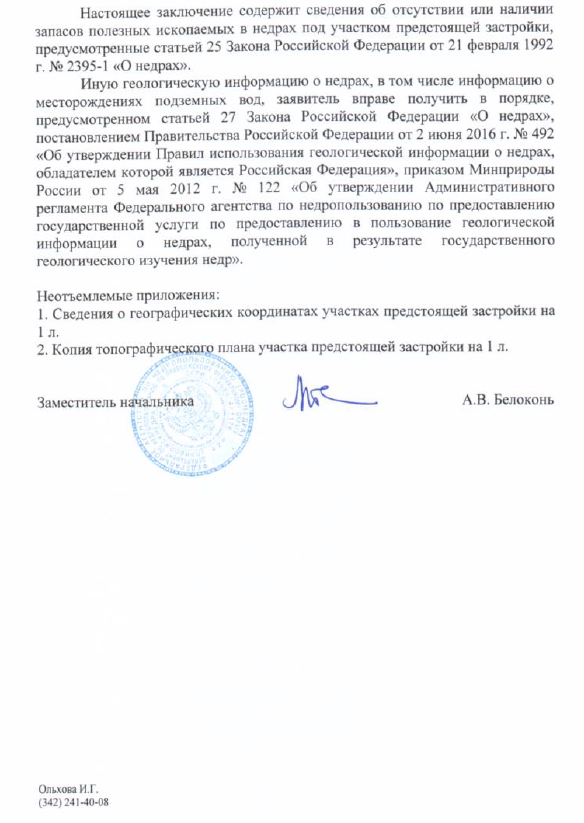 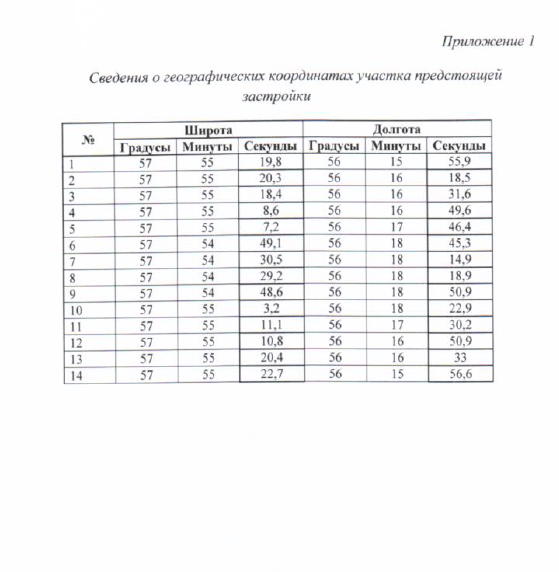 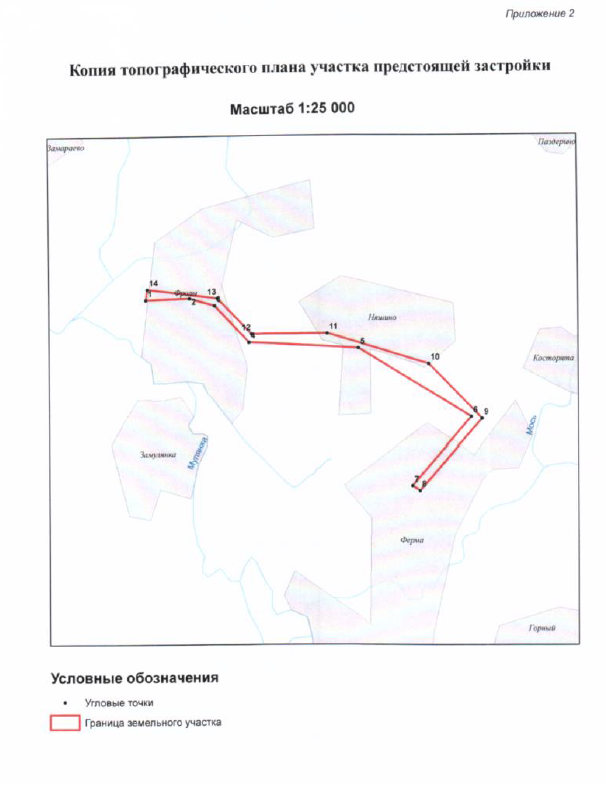 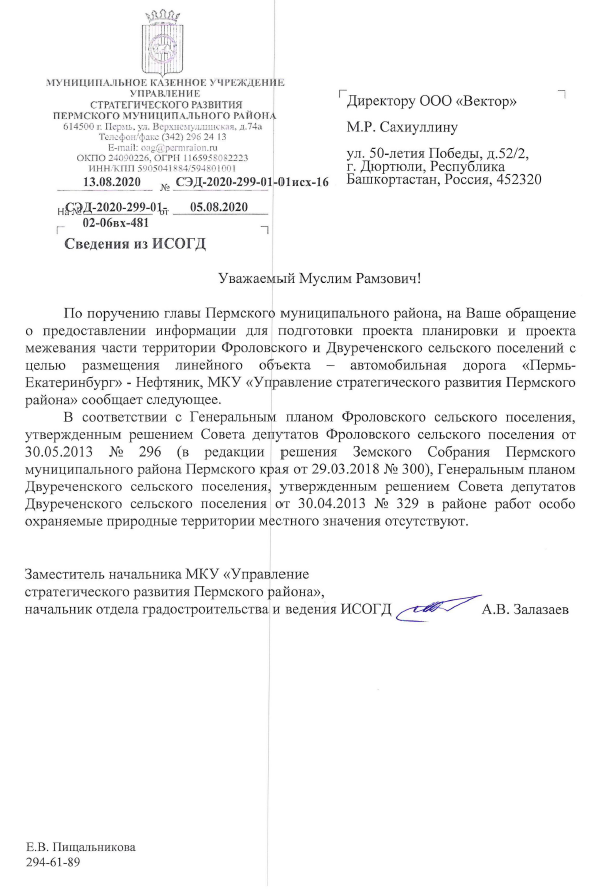 Приложение 2к постановлению администрации Пермского муниципального районаот 22.03.2021№ _СЭД-2021-299-01-01-05.С-130___________Состав документации по планировке территорииДвуреченского и Фроловского сельских поселений Пермского муниципального района Пермского края с целью размещения линейного объекта – автомобильная дорога «Пермь – Екатеринбург» - НефтяникПроект выполнен в соответствии с действующими нормами,правилами и стандартамиСодержание тома 3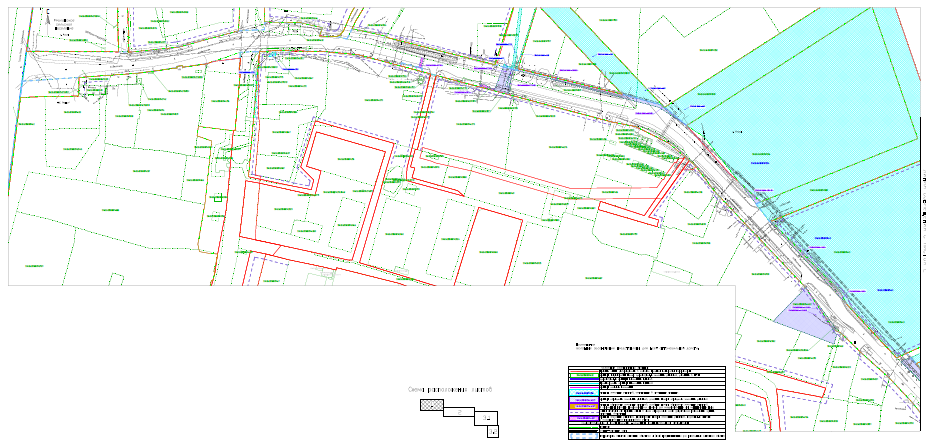 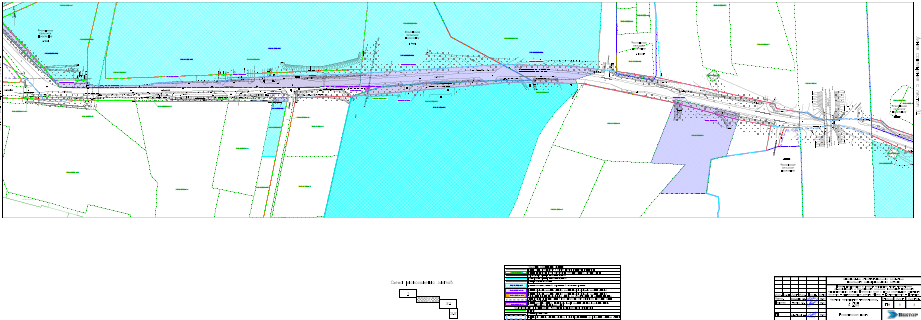 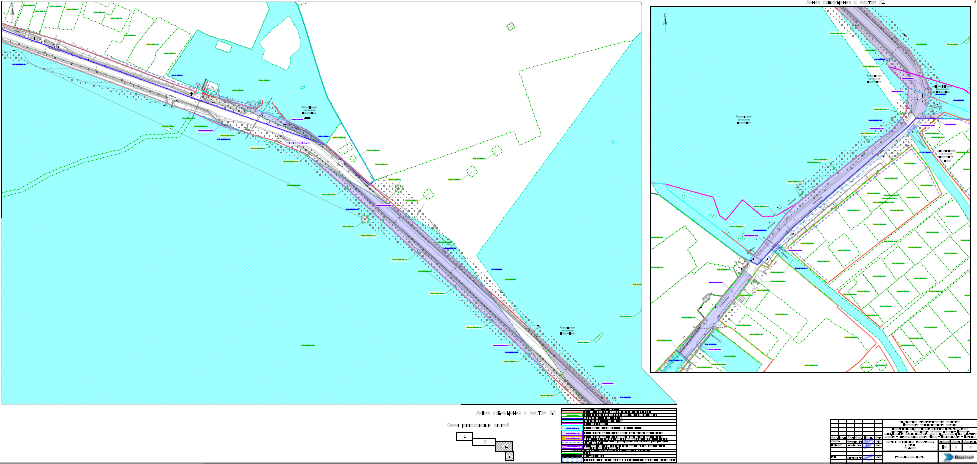 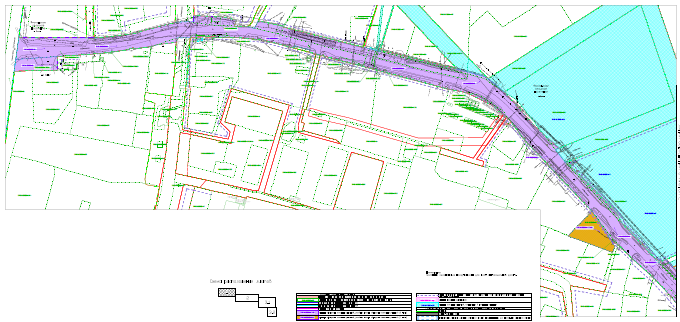 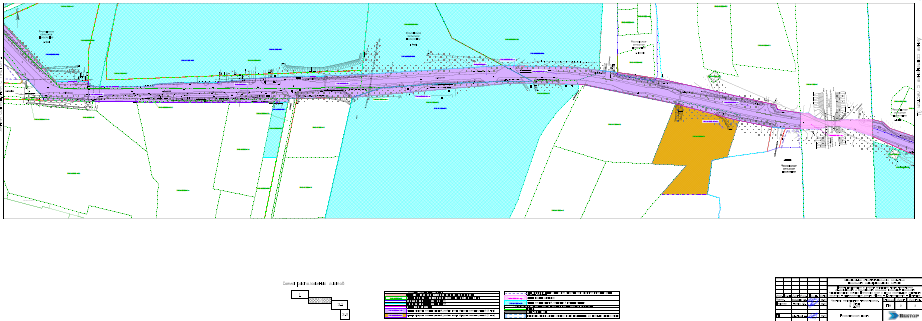 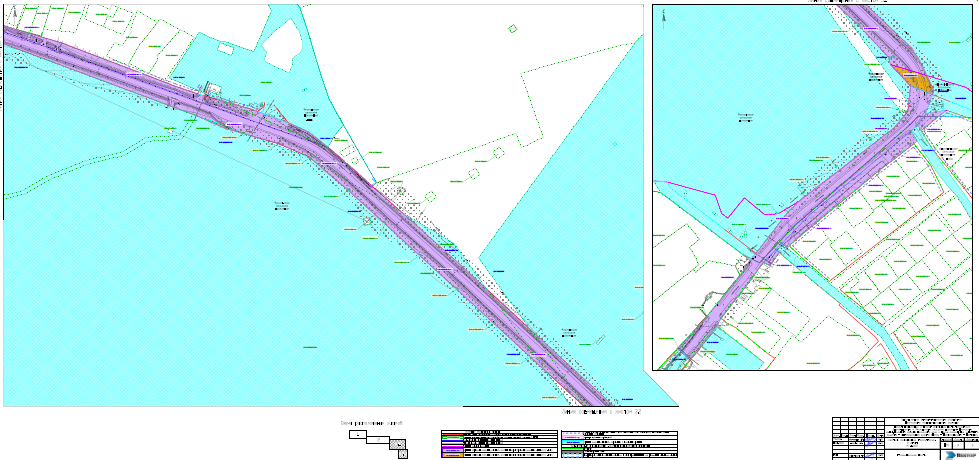   СОДЕРЖАНИЕ1 Перечень и сведения о площади образуемых земельных участков, в том числе возможные способы их образования	112 Перечень и сведения о площади образуемых земельных участков, которые будут отнесены к территориям общего пользования или имуществу общего пользования, в том числе в отношении которых предполагаются резервирование и (или) изъятие для государственных или муниципальных нужд	253 Вид разрешенного использования образуемых земельных участков в соответствии с проектом планировки территории в случаях, предусмотренных ГрК РФ	264 Сведения о границах территории, в отношении которой утвержден проект межевания	261 Перечень и сведения о площади образуемых земельных участков, в том числе возможные способы их образованияПроект межевания территории подготовлен в целях определения местоположения границ, образуемых и изменяемых земельных участков, в соответствии с пунктом 1 части 2 статьи 43 Градостроительного кодекса Российской Федерации.Проектом межевания территории предусмотрено образование шести земельных участков, межевание которых будет производиться в несколько этапов.1 этап межевания территорииЗемельный участок с условным номером 59:32:0000000:1077:ЗУ1 образован путем раздела земельного участка с кадастровым номером 59:32:0000000:1077 с сохранением исходного земельного участка 59:32:0000000:1077 в измененных границах. Основанием раздела земельного участка с кадастровым номером 59:32:0000000:1077 является п. 1 ч. 6 ст. 11.4 ЗК РФ в связи с тем, что земельный участок находится в муниципальной собственности.Земельный участок с условным номером 59:32:0000000:12725:ЗУ1 образован путем раздела земельного участка с кадастровым номером 59:32:0000000:12725 с сохранением исходного земельного участка 59:32:0000000:12725 в измененных границах. Основанием раздела земельного участка с кадастровым номером 59:32:0000000:12725 является п. 1 ч. 6 ст. 11.4 ЗК РФ в связи с тем, что земельный участок находится в муниципальной собственности.Земельный участок с условным номером 59:32:3430001:1205:ЗУ1 образован путем раздела земельного участка с кадастровым номером 59:32:3430001:1205 с сохранением исходного земельного участка 59:32:3430001:1205 в измененных границах. Основанием раздела земельного участка с кадастровым номером 59:32:3430001:1205 является п. 1 ч. 6 ст. 11.4 ЗК РФ в связи с тем, что земельный участок находится в муниципальной собственности.Земельный участок с условным номером 59:32:3430001:1009:ЗУ1 образован путем раздела земельного участка с кадастровым номером 59:32:3430001:1009 с сохранением исходного земельного участка 59:32:3430001:1009 в измененных границах. Основанием раздела земельного участка с кадастровым номером 59:32:3430001:1009 является п. 1 ч. 6 ст. 11.4 ЗК РФ в связи с тем, что земельный участок находится в муниципальной собственности.Земельный участок с условным номером 59:32:3430001:1254:ЗУ1 образован путем раздела земельного участка с кадастровым номером 59:32:3430001:1254 с сохранением исходного земельного участка 59:32:3430001:1254 в измененных границах. Основанием раздела земельного участка с кадастровым номером 59:32:3430001:1254 является п. 1 ч. 6 ст. 11.4 ЗК РФ в связи с тем, что земельный участок находится в государственной собственности.Земельный участок с условным номером 59:32:2050001:43:ЗУ1 образован путем раздела земельного участка с кадастровым номером 59:32:2050001:43 с сохранением исходного земельного участка 59:32:2050001:43 в измененных границах. Основанием раздела земельного участка с кадастровым номером 59:32:2050001:43 является п. 2 ч. 6 ст. 11.4 ЗК РФ. Земельные участки с условными номерами 59:32:2050001:4432:ЗУ1, 59:32:2050001:4432:ЗУ2 образованы в результате раздела земельного участка с кадастровым номером 59:32:2050001:4432. Основанием раздела являются части 1, 2 статьи 11.4 ЗК РФ. Категория земли, вид разрешенного использования, собственник образуемых земельных участков сохранятся, как у исходного земельного участка. Раздел земельного участка с кадастровым номером 59:32:2050001:4432 производится для образования земельного участка с условным номером 59:32:2050001:4432:ЗУ1 с его последующим изъятием для муниципальных нужд, согласно пункту 2 статьи 49 ЗК РФ - для размещения автомобильной дороги «Пермь – Екатеринбург» - Нефтяник.Земельные участки с условными номерами 59:32:0000000:7806:ЗУ1, 59:32:0000000:7806:ЗУ2 образованы путем раздела земельного участка с кадастровым номером 59:32:0000000:7806 с сохранением исходного земельного участка 59:32:0000000:7806 в измененных границах. Основанием раздела земельного участка с кадастровым номером 59:32:0000000:7806 является п. 1 ч. 6 ст. 11.4 ЗК РФ в связи с тем, что земельный участок находится в государственной собственности.Земельный участок с условным номером 59:32:3430001:885:ЗУ1 образован путем раздела земельного участка с кадастровым номером 59:32:3430001:885 с сохранением исходного земельного участка 59:32:3430001:885 в измененных границах. Основанием раздела земельного участка с кадастровым номером 59:32:3430001:885 является п. 1 ч. 6 ст. 11.4 ЗК РФ в связи с тем, что земельный участок находится в муниципальной собственности.Земельный участок с условным номером 59:32:2050001:3051:ЗУ1 образован путем раздела земельного участка с кадастровым номером 59:32:2050001:3051 с сохранением исходного земельного участка 59:32:2050001:3051 в измененных границах. Основанием раздела земельного участка с кадастровым номером 59:32:2050001:3051 является п. 1 ч. 6 ст. 11.4 ЗК РФ в связи с тем, что земельный участок находится в муниципальной собственности.Земельный участок с условным номером 59:32:3430001:730:ЗУ1 образован путем раздела земельного участка с кадастровым номером 59:32:3430001:730 с сохранением исходного земельного участка 59:32:3430001:730 в измененных границах. Основанием раздела земельного участка с кадастровым номером 59:32:3430001:730 является п. 1 ч. 6 ст. 11.4 ЗК РФ в связи с тем, что земельный участок находится в государственной собственности.Земельные участки с условными номерами 59:32:3430001:551:ЗУ1, 59:32:3430001:551:ЗУ2 образованы в результате раздела земельного участка с кадастровым номером 59:32:3430001:551. Основанием раздела являются части 1, 2 статьи 11.4 ЗК РФ. Категория земли, вид разрешенного использования, собственник образуемых земельных участков сохранятся, как у исходного земельного участка. Раздел земельного участка с кадастровым номером 59:32:3430001:551 производится для образования земельного участка с условным номером 59:32:3430001:551:ЗУ1 с его последующим изъятием для муниципальных нужд, согласно пункту 2 статьи 49 ЗК РФ - для размещения автомобильной дороги «Пермь – Екатеринбург» - Нефтяник.Земельные участки с условными номерами 59:32:0000000:7804:ЗУ1, 59:32:0000000:7804:ЗУ2 образованы путем раздела земельного участка с кадастровым номером 59:32:0000000:7804 с сохранением исходного земельного участка 59:32:0000000:7804 в измененных границах. Основанием раздела земельного участка с кадастровым номером 59:32:0000000:7804 является п. 1 ч. 6 ст. 11.4 ЗК РФ в связи с тем, что земельный участок находится в государственной собственности.Земельный участок с условным номером 59:32:2190001:76:ЗУ1 образован путем раздела земельного участка с кадастровым номером 59:32:2190001:76 с сохранением исходного земельного участка 59:32:2190001:76 в измененных границах. Основанием раздела земельного участка с кадастровым номером 59:32:2190001:76 является п. 1 ч. 6 ст. 11.4 ЗК РФ в связи с тем, что земельный участок находится в муниципальной собственности.Земельный участок с условным номером 59:32:0370003:4029:ЗУ1 образован путем раздела земельного участка с кадастровым номером 59:32:0370003:4029 с сохранением исходного земельного участка 59:32:0370003:4029 в измененных границах. Основанием раздела земельного участка с кадастровым номером 59:32:0370003:4029 является п. 1 ч. 6 ст. 11.4 ЗК РФ в связи с тем, что земельный участок находится в муниципальной собственности.Земельный участок с условным номером 59:32:0370003:4759:ЗУ1 образован путем раздела земельного участка с кадастровым номером 59:32:0370003:4759 с сохранением исходного земельного участка 59:32:0370003:4759 в измененных границах. Основанием раздела земельного участка с кадастровым номером 59:32:0370003:4759 является п. 1 ч. 6 ст. 11.4 ЗК РФ в связи с тем, что земельный участок находится в муниципальной собственности.Земельный участок с условным номером 59:32:0370003:4027:ЗУ1 образован путем раздела земельного участка с кадастровым номером 59:32:0370003:4027 с сохранением исходного земельного участка 59:32:0370003:4027 в измененных границах. Основанием раздела земельного участка с кадастровым номером 59:32:0370003:4027 является п. 1 ч. 6 ст. 11.4 ЗК РФ в связи с тем, что земельный участок находится в муниципальной собственности.Земельные участки с условными номерами 59:32:0000000:5:ЗУ1, 59:32:0000000:5:ЗУ2, 59:32:0000000:5:ЗУ3, 59:32:0000000:5:ЗУ4 образованы путем раздела земельного участка с кадастровым номером 59:32:0000000:5 с сохранением исходного земельного участка 59:32:0000000:5 в измененных границах. Основанием раздела земельного участка с кадастровым номером 59:32:0000000:5 является п. 1 ч. 6 ст. 11.4 ЗК РФ в связи с тем, что земельный участок находится в государственной собственности.Земельный участок с условным номером 59:32:0370003:82:ЗУ1 образован путем раздела земельного участка с кадастровым номером 59:32:0370003:82 с сохранением исходного земельного участка 59:32:0370003:82 в измененных границах. Основанием раздела земельного участка с кадастровым номером 59:32:0370003:82 является п. 1 ч. 6 ст. 11.4 ЗК РФ в связи с тем, что земельный участок находится в муниципальной собственности.Снятие с учета земельные участки с кадастровыми номерами 59:32:2050001:2979, 59:32:3430001:1161 в связи с тем, что сведения об объектах недвижимости имеют статус «временные». Дата истечения временного характера сведений об объекте недвижимости: 01.03.2022. Правообладатель земельных участков принял решение о снятии с учета данных объектов недвижимости.В проекте межевания не учтен земельный участок с кадастровым номером 59:32:3430001:960, 59:32:2050001:2912, 59:32:2050001:2521, в связи с тем, что сведения об объекте недвижимости имеют статус «временные», а также границы земельного участка пересекают конструктивные элементы автомобильной дороги «Пермь – Екатеринбург» - Нефтяник. Границы земельного участка необходимо установить в соответствии с проектом межевания территории для автомобильной дороги «Пермь – Екатеринбург» - Нефтяник.В проекте межевания не учтены земельные участки с кадастровыми номерами 59:32:3430001:1127, 59:32:3430001:1128 59:32:3430001:1129 в связи с тем, что сведения об объектах недвижимости имеют статус «временные», а также имеют наложение на земельный участок с кадастровым номером 59:32:0000000:7806. Границы земельных участков необходимо установить в соответствии с проектом межевания территории для автомобильной дороги «Пермь – Екатеринбург» - Нефтяник.Администрация Двуреченского сельского поселения в отношении земельных участков с кадастровыми номерами 59:32:0370003:4029, 59:32:0370003:4759, 59:32:0370003:4027 (сведения об объектах недвижимости имеют статус «временные») оформляют государственную регистрацию прав на недвижимое имущество.В соответствии с Проектом планировки и проектом межевания территории кадастрового квартала 59:32:0370003 п. Ферма Двуреченского сельского поселения Пермского муниципального района Пермского края, утвержденного постановлением администрации Пермского муниципального района от 22.12.2020 № СЭД-2020-299-01-01-05.С-252 в отношение земельного участка с кадастровым номером 59:32:370003:125 предусмотрено перераспределение земель. В результате перераспределения земельного участка с кадастровым номером 59:32:370003:125, конструктивные элементы автомобильной дороги «Пермь – Екатеринбург» - Нефтяник, пересекают границы земельного участка, поэтому данным проектом планировки территории перераспределение земельного участка с кадастровым номером 59:32:370003:125 не предусмотрено.Земельные участки с условными номерами 59:32:2050001:43:ЗУ1, 59:32:2050001:4432:ЗУ1, 59:32:3430001:885:ЗУ1, 59:32:3430001:730:ЗУ1,  59:32:3430001:551:ЗУ1, 59:32:0000000:5:ЗУ1, 59:32:0000000:5:ЗУ2, 59:32:0000000:5:ЗУ3, 59:32:0000000:5:ЗУ4, 59:32:0370003:82:ЗУ1 образованы для последующего  изъятия для муниципальных нужд, согласно п.2 ст.49 Земельного кодекса, для размещения автомобильной дороги «Пермь – Екатеринбург» - Нефтяник.2 этап межевания территорииОбразуемый земельный участок с условным номером 59:32:0000000:ЗУ1 предусмотрен к образованию в границах населенного пункта с. Фролы Фроловского сельского поселения. Земельный участок с условным номером 59:32:0000000:ЗУ1 образован для размещения линейного объекта – автомобильная дорога «Пермь – Екатеринбург» - Нефтяник путем перераспределения земельных участков 59:32:2050001:632, 59:32:2050001:944, 59:32:2050001:3956, 59:32:3430001:1001, 59:32:2050001:2770 59:32:2050001:4287, 59:32:0000000:13220, земельных участков 59:32:0000000:1077:ЗУ1, 59:32:0000000:12725:ЗУ1, 59:32:3430001:1205:ЗУ1, 59:32:3430001:1009:ЗУ1, 59:32:3430001:1254:ЗУ1, 59:32:2050001:43:ЗУ1, 59:32:2050001:4432:ЗУ1, 59:32:0000000:7806:ЗУ1, 59:32:3430001:885:ЗУ1, 59:32:2050001:3051:ЗУ1, образованных в результате 1 этапа межевания, и земель находящихся в государственной или муниципальной собственности. Образуемый земельный участок с условным номером 59:32:0000000:ЗУ2 предусмотрен к образованию многоконтурным, состоящим из двух контуров. Образуемый земельный участок с условным номером 59:32:0000000:ЗУ2 предусмотрен к образованию на территории  Фроловского сельского поселения. Земельный участок с условным номером 59:32:0000000:ЗУ2(1) образован для размещения линейного объекта – автомобильная дорога «Пермь – Екатеринбург» - Нефтяник путем перераспределения земельных участков 59:32:3430001:730:ЗУ1, 59:32:0000000:7806:ЗУ2, 59:32:3430001:551:ЗУ1, образованных в результате 1 этапа межевания, и земель находящихся в государственной или муниципальной собственности.Земельный участок с условным номером 59:32:0000000:ЗУ2(2) образован для размещения линейного объекта – автомобильная дорога «Пермь – Екатеринбург» - Нефтяник путем перераспределения земельных участков 59:32:0000000:7804:ЗУ1, 59:32:0000000:5:ЗУ1, 59:32:2190001:76:ЗУ1, образованных в результате 1 этапа межевания,  и земель находящихся в государственной или муниципальной собственности.Образуемый земельный участок с условным номером 59:32:0000000:5:ЗУ2 образован для размещения линейного объекта – автомобильная дорога «Пермь – Екатеринбург» - Нефтяник в результате 1 этапа межевания. Образуемый земельный участок расположен на территории Двуреченского сельского поселенияЗемельный участок с условным номером 59:32:0000000:ЗУ3 предусмотрен к образованию в границах населенного пункта п. Ферма Двуреченского сельского поселения.Земельный участок с условным номером 59:32:0000000:ЗУ3 образован для размещения линейного объекта – автомобильная дорога «Пермь – Екатеринбург» - Нефтяник путем перераспределения земельных участков 59:32:0000000:5:ЗУ3, 59:32:0000000:7804:ЗУ2, 59:32:0370003:82:ЗУ1, 59:32:0370003:4029:ЗУ1, 59:32:0370003:4759:ЗУ1, 59:32:0370003:4027:ЗУ1, образованных в результате 1 этапа межевания,  и земель находящихся в государственной или муниципальной собственности.Земельный участок с условным номером 59:32:2050001:ЗУ1 образован для территории общего пользования, из земель находящихся в государственной или муниципальной собственности, в границах населенного пункта с. Фролы Фроловского сельского поселения.Земельный участок с условным номером 59:32:0000000:ЗУ4 образован для территории общего пользования, путем перераспределения земельного участка 59:32:0000000:5:ЗУ4, образованного в результате 1 этапа межевания,  и земель находящихся в государственной или муниципальной собственности, в границах населенного пункта п. Ферма Двуреченского сельского поселения.Перераспределение земель и (или) земельных участков, находящихся в государственной или муниципальной собственности, между собой проводится в соответствии со статьей 39.27 Земельного кодекса.Границы образуемых земельных участков установлены с учетом следующих особенностей:1) в границы образуемых земельных участков включены все земли, находящиеся в государственной или муниципальной собственности (собственность на которые не разграничена), входящие в границы зоны планируемого размещения линейного объекта;2) границы образуемого земельного участка установлены с учетом перспективных границ населенных пунктов с. Фролы, д. Вазелята, д. Няшино, п. Ферма;3) границы образуемого земельного участка установлены в соответствии с устанавливаемыми в составе проекта планировки территории красными линиями и границами зоны планируемого размещения линейного объекта;4) из границ образуемого земельного участка исключены земельные участки со статусом «временные» и земельные участки, имеющие наложение.Перераспределение земельных участков производиться для исключения вклинивания, вкрапливания, изломанности границ, чересполосицы при образовании земельных участков. Сведения о кадастровых номерах земельных участков, участвующих в межевании, их правовых характеристиках, категории, площадях, адресах; сведения об образуемых земельных участках, в том числе их площади, способе образования представлены в таблице 1.2 Перечень и сведения о площади образуемых земельных участков, которые будут отнесены к территориям общего пользования или имуществу общего пользования, в том числе в отношении которых предполагаются резервирование и (или) изъятие для государственных или муниципальных нуждВ соответствии ч. 12 ст. 85 Земельного кодекса Российской Федерации к земельным участкам общего пользования также относятся автомобильные дороги.Реализация объекта «Проект планировки и проект межевания части территории Двуреченского и Фроловского сельских поселений Пермского муниципального района Пермского края с целью размещения линейного объекта – автомобильная дорога «Пермь – Екатеринбург» - Нефтяник» предусматривает образование земельных участков под размещение автомобильной дороги общей площадью 83989 м2 и образование земельных участков под территорию общего пользования 4138 м2.Таблица 3 Перечень и сведения о площади земельных участках, отнесенных к территории общего пользования.В отношении образуемых земельных участков не предполагаются резервирование для государственных или муниципальных нужд.Таблица 4 Перечень и сведения о площади образуемых земельных участков, в отношении которых предполагается изъятие для государственных или муниципальных нужд3 Вид разрешенного использования образуемых земельных участков в соответствии с проектом планировки территории в случаях, предусмотренных ГрК РФПланируемый вид разрешенного использования образуемых земельных участков в соответствии с Классификатором утвержденному Приказом Минэкономразвития России от 01.09.2014 г. № 540 «Об утверждении классификатора видов разрешенного использования земельных участков».Таблица 4 Вид разрешенного использования образуемых земельных участков4 Сведения о границах территории, в отношении которой утвержден проект межеванияНа территории, применительно к которой подготавливается проект межевания, расположены утвержденные проекты планировки и межевания территории:- Проект планировки и проект межевания части территории с. Фролы Фроловского сельского поселения Пермского муниципального района Пермского края, включающей земельные участки, предусматривающее размещение объектов местного значения, утвержденные постановлением администрации Пермского муниципального района от 24.10.2018 №546 (в ред. от 17.02.2020 №80)  - Проект планировки и проект межевания территории «Земельного участка с кадастровым номером 59:32:3430001:882 в с. Фролы Фроловского с/п Пермского района Пермского края», утвержденные постановлением администрации Фроловского сельского поселения от 27.03.2014 № 81;- Проект планировки и проект межевания территории с. Фролы Фроловского сельского поселения Пермского муниципального района Пермского края в границах кадастрового квартала 59:32:2050001, утвержденный постановлением администрации Пермского муниципального района от 01.06.2018 № 265 (в ред. от 08.11.2019 № 762; от 16.04.2020 №232, от 21.07.2020 №408);  - Проект планировки и проект межевания части территории с. Фролы Фроловского сельского поселения Пермского муниципального района Пермского края в районе ул. Светлая, предусматривающей строительство газопровода к котельной для теплоснабжения школы, утвержденные постановлением администрации Пермского муниципального района от 21.09.2017 №343-С;  - Проект планировки и проект межевания территории по размещению линейного объекта Пермского муниципального района Фроловского сельского поселения в с. Фролы по ул. Сибирская, ул. Клубная, ул. Береговая утвержденные постановлением администрации Пермского муниципального района от 05.08.2016 № 404; - Проект планировки и проект межевания части территории с. Фролы Фроловского сельского поселения Пермского муниципального района Пермского края в районе ул. Сибирская, утвержденные постановлением администрации Пермского муниципального района от 07.05.2018 №201; - Проект планировки и проект межевания части территории п. Ферма Двуреченского сельского поселения Пермского муниципального района Пермского края для размещения линейных объектов, утвержденные постановлением администрации Пермского муниципального района от 03.04.2018 №154;- Проект планировки и проект межевания части территории с. Фролы Фроловского сельского поселения Пермского муниципального района Пермского края в районе ул. Садовая, включающей земельный участок с кадастровым номером 59:32:2050001:3373, утвержденные постановлением администрации Пермского муниципального района от 27.10.2017 № 421-С;- Проект планировки и проект межевания территории кадастрового квартала 59:32:0370003 п. Ферма Двуреченского сельского поселения Пермского муниципального района Пермского края, утвержденные постановлением администрации Пермского муниципального района от 22.12.2020 № СЭД-2020-299-01-01-05.С-252.аблица 1. Перечень и сведения о площади образуемых земельных участков, в том числе возможные способы их образованияТаблица 2. Сведения о земельных участках для установления сервитутаСостав документации по планировке территорииДвуреченского и Фроловского сельских поселений Пермского муниципального района Пермского края с целью размещения линейного объекта – автомобильная дорога «Пермь – Екатеринбург» - НефтяникПроект выполнен в соответствии с действующими нормами,правилами и стандартами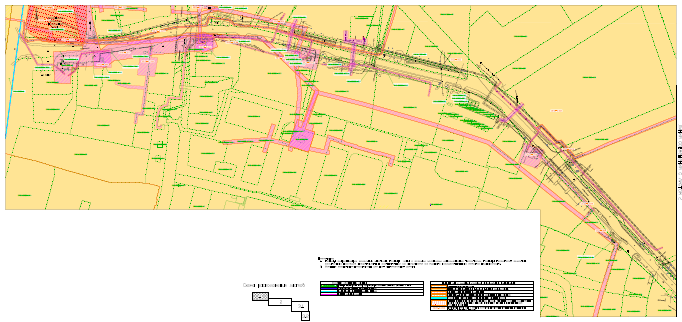 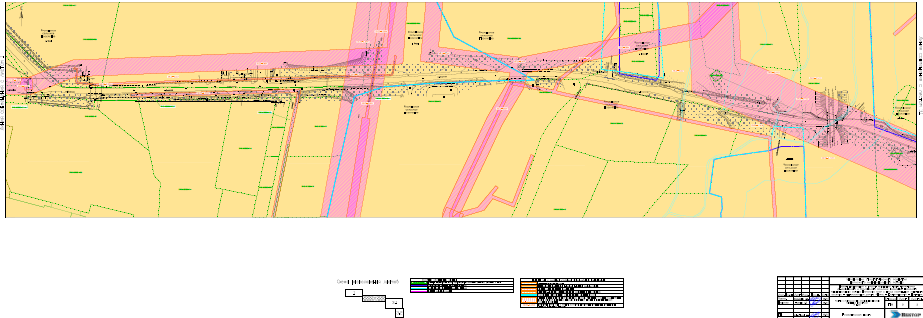 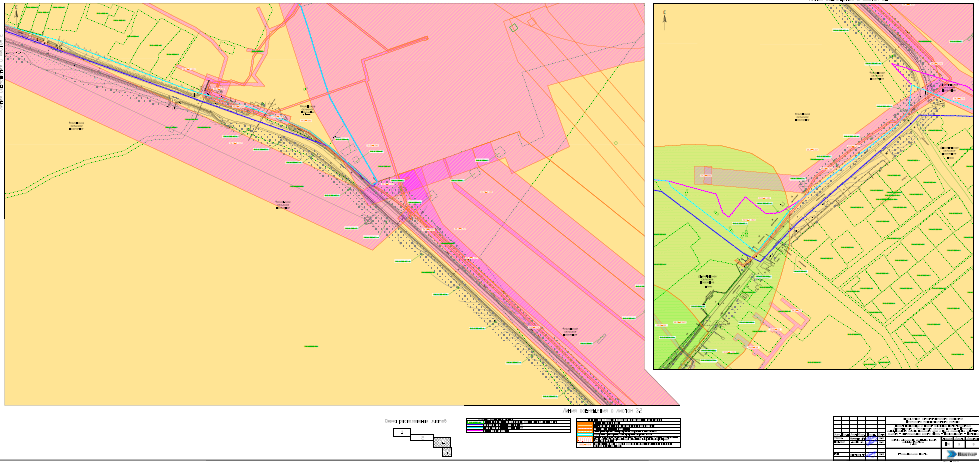 Перечень существующих земельных участковПРОЕКТ ПЛАНИРОВКИ И ПРОЕКТ МЕЖЕВАНИЯ ЧАСТИ ТЕРРИТОРИИ ДВУРЕЧЕНСКОГО И ФРОЛОВСКОГО СЕЛЬСКИХ ПОСЕЛЕНИЙ ПЕРМСКОГО МУНИЦИПАЛЬНОГО РАЙОНА ПЕРМСКОГО КРАЯ С ЦЕЛЬЮ РАЗМЕЩЕНИЯ ЛИНЕЙНОГО ОБЪЕКТА – АВТОМОБИЛЬНАЯ ДОРОГА«ПЕРМЬ – ЕКАТЕРИНБУРГ» - НЕФТЯНИКОсновная часть проекта планировки территорииТом 1ПРОЕКТ ПЛАНИРОВКИ И ПРОЕКТ МЕЖЕВАНИЯ ЧАСТИ ТЕРРИТОРИИ ДВУРЕЧЕНСКОГО И ФРОЛОВСКОГО СЕЛЬСКИХ ПОСЕЛЕНИЙ ПЕРМСКОГО МУНИЦИПАЛЬНОГО РАЙОНА ПЕРМСКОГО КРАЯ С ЦЕЛЬЮ РАЗМЕЩЕНИЯ ЛИНЕЙНОГО ОБЪЕКТА – АВТОМОБИЛЬНАЯ ДОРОГА «ПЕРМЬ – ЕКАТЕРИНБУРГ» - НЕФТЯНИКОсновная часть проекта планировки территории Том 1ОбозначениеНаименованиеСостав томаТом 1Основная часть проекта планировки территории Раздел 1 "Проект планировки территории. Графическая часть"Том 1Основная часть проекта планировки территории Раздел 2 "Положение о размещении линейных объектов"Том 2Материалы по обоснованию проекта планировки территорииРаздел 3 "Материалы по обоснованию проекта планировки территории. Графическая часть"Том 2Материалы по обоснованию проекта планировки территорииРаздел 4 "Материалы по обоснованию проекта планировки территории. Пояснительная записка"Том 3Основная часть проекта межевания территорииГрафическая частьТом 3Основная часть проекта межевания территорииТекстовую частьТом 4Материалы по обоснованию проекта межевания территорииГрафическая частьОбозначениеНаименованиеПримечаниеСодержание3Раздел 1 «Проект планировки территории. Графическая часть»Том 1, л.1-5Чертеж красных линий. 4-8Том 1, л.1-3Чертеж границ зон планируемого размещения линейных объектов9-11Раздел 2 «Положение о размещении линейных объектов»12№Наименование показателейХарактеристика1Наименование автомобильная дороги«Пермь – Екатеринбург» -Нефтяник2Идентификационный номер автомобильной дороги 57-246-ОП-МР-57Н-0363Значениеместное4Категория сельских улиц и дорогIV5ПротяженностьВ соответствии с постановлением от 20.12.2019 № 924 «Об утверждении Перечня автомобильных дорог общего пользования местного значения Пермского муниципального района - 3,600 км 6Начальная точкаПК0Фроловское сельское поселение, с. Фролы, примыкание к автомобильной дороге федерального значения Пермь- Екатеринбург7Конечная точкаПК36Двуреченское сельское поселение, п. Ферма, в районе земельного участка с кадастровым номером 59:32:370003:45898Населенные пункты, по территории которых проходит автомобильная дорога с указанием километража (начальной и конечной точки)с/п Фроловское, с.Фролы ПК0 – ПК16+17с/п Двуреченское п.ФермаПК31+63 – ПК36 9Пропускная способность200-1000 авт/сут10Характер движения двустороннее11Площадь территории проектирования 26,8 га№Наименование показателейХарактеристика1Название населенного пунктас. Фролы,п. Ферма2Расчетная скорость движения  60 км/ч3Количество полос движения 24Ширина полосы движения3,5 м5Ширина проезжей части 7 м6Ширина пешеходной части1,5-2,25 7Тип дорожной одеждыоблегченный8Тип покрытияасфальтобетон9Ширина полосы отвода9,2 – 31 м 10Ширина придорожной полосыотсутствует11Наличие линий движения общественного транспорта На всем протяжении автомобильной дороги12Наличие существующих остановочных пунктов общественного пассажирского транспорта1. ост. «Фролы» в с. Фролы в сторону д.Вазелята – ПК4+10 2. ост. «Белые росы» в с. Фролы в сторону г.Перми ПК8+203. ост. «Белые росы» в с. Фролы в сторону д.Вазелята – ПК8+4013Наличие проектируемых остановочных пунктов общественного пассажирского транспорта1. ост. в с. Фролы в сторону г.Перми – ПК2+502. ост. в с. Фролы в сторону д.Вазелята – ПК133. ост. в с. Фролы в сторону г.Перми – ПК13+38 №Наименование показателейХарактеристика1Расчетная скорость движения  80 км/ч2Количество полос движения 23Ширина полосы движения3 м 4Ширина проезжей части 6 м5Наличие обочинпо обеим сторонам от проезжей части6Ширина обочины2 м7Ширина пешеходной частиотсутствует8Тип дорожной одеждыоблегченный9Тип покрытияасфальтобетон10Ширина полосы отвода25 м11Ширина придорожной полосы50 м12Наличие линий движения общественного транспорта На всем протяжении автомобильной дороги13Наличие существующих остановочных пунктов общественного пассажирского транспорта1. ост. «Вазелята» в районе д.Вазелята в сторону д.Няшино – ПК17+532. ост. «Няшино» в районе д.Няшино в сторону г. Перми – ПК20+723. ост. «Няшино» в районе д.Няшино в сторону п. Ферма – ПК24+2314Наличие проектируемых остановочных пунктов общественного пассажирского транспорта1. ост. в районе д.Вазелята в сторону г. Перми – ПК16+88№ точкикоординатыкоординаты№ точкиXY12235830,27506783,6022235823,86506773,7232235804,97506750,7542235782,14506722,3452235778,92506718,8362235770,48506709,3172235715,80506650,3582235713,87506644,6492235707,68506635,40102235693,13506617,34112235680,57506601,76122235623,25506530,63132235620,70506526,27142235636,70506511,08152235717,80506613,34162235737,88506638,92172235747,65506650,84182235751,98506656,48192235771,63506680,51202235774,86506684,99212235790,15506705,30222235794,55506710,42232235799,81506720,16242235817,88506743,47252235829,91506758,59262235840,18506772,24272235848,08506783,71282235852,07506788,81292235852,89506789,89302235865,77506808,33312235873,43506816,33322235890,25506831,79332235911,41506850,14342235954,58506885,74352235974,00506901,41362236038,41506955,18372236046,64506962,75382236055,45506973,74392236056,90506977,39402236065,22507000,93412236067,17507005,70422236053,02507036,33432236039,20507059,25442235977,46507117,99452235929,78507161,96462235886,63507201,65472235830,17507253,73482235792,18507288,96492235723,55507350,67502235688,20507381,76512235677,00507391,69522235622,27507439,96532235598,25507458,70542235574,81507469,40552235533,94507484,89562235527,30507487,41572235467,68507504,37582235458,55507506,97592235430,02507516,70602235287,54507571,07612235262,40507578,52622235230,91507587,55632235184,27507603,19642235175,55507611,03652235162,02507614,43662235071,66507622,49672235043,21507626,79682235041,15507632,57692234897,62507664,86702234865,10507669,87712234842,10507673,40722234818,96507675,98732234787,15507680,13742234698,57507682,10752234520,84507670,89762234473,96507668,90772234446,31507668,65782234400,10507666,99792234387,61507665,88802234342,43507661,28812234329,23507661,16822234313,24507660,86832234287,24507660,37842234272,74507659,34852234261,46507658,54862234259,81507656,42872234247,83507656,03882234238,83507655,68892234217,15507655,22902234193,81507655,32912234143,35507656,23922234121,94507673,95932234052,93507740,90942234049,01507744,70952234003,34507793,76962233996,84507805,43972233992,25507810,42982233952,84507850,69992233933,24507870,941002233932,05507870,341012233919,22507886,931022233923,93507888,831032233904,31507906,201042233871,70507948,351052235761,27506667,841162235745,77506682,671172233612,01508021,241182233610,07508021,761192233567,25508033,241202233541,42508039,151212233531,66508041,381222233516,09508041,891232233517,58508046,321242233518,70508049,651252233498,97508054,061262233487,46508054,171272233465,36508055,051282233465,41508049,661292233465,65508046,241302233456,49508047,471312233441,49508046,761322233385,87508031,631332233342,38508027,121342233245,40508027,901352233241,49508000,141362233347,52508007,451372233357,76508008,821382233362,33508009,441392233384,50508012,421402233384,35508013,921412233389,41508014,481422233389,53508013,081432233409,37508015,841442233411,70508016,161452233442,62508026,841462233456,56508027,451472233456,51508023,181482233457,02508024,101492233463,87508030,761502233502,08508030,581512233505,76508027,891522233508,99508027,831532233519,19508027,651542233552,40508024,501552233563,50508021,551562233591,09508014,221572233591,86508017,121582233607,71508012,921592233609,64508012,411602233611,19508012,001612233610,42508009,101622233624,67508005,311632233647,77507999,191642233648,85508003,651652233652,39508002,181662233660,68508000,261672233665,17507999,711682233664,75507997,611692233669,09507996,711702233673,90507993,901712233678,02507993,351722233690,24507987,901732233758,46507969,801742233778,75507964,411752233785,65507962,581762233807,86507958,301772233808,84507957,981782233838,53507942,971792233853,59507930,261802233857,54507926,921812233862,76507922,521822233882,47507896,641832233884,80507894,421842233912,11507865,551852233965,18507809,461862233989,34507772,891872233990,13507772,301882233990,92507771,691892233993,28507769,521902233997,63507767,661912234016,32507749,381922234042,34507726,101932234058,77507708,521942234062,26507712,071952234067,51507706,481962234093,34507673,431972234107,56507657,281982234114,72507649,151992234117,83507645,632002234120,93507642,102012234130,77507638,292022234182,80507636,782032234237,99507636,792042234238,98507636,782052234238,98507635,642062234241,96507635,562072234247,76507635,642082234269,36507635,802092234301,30507635,842102234331,48507635,762112234355,00507635,842122234360,48507635,842132234395,80507635,922142234408,26507635,842152234410,89507635,872162234428,51507636,112172234429,42507640,622182234439,66507640,812192234509,20507641,952202234699,41507659,262212234722,77507660,112222234799,07507658,242232234915,04507633,962242234988,64507614,322252235035,96507604,782262235053,26507603,052272235072,57507602,592282235162,87507592,972292235210,17507571,752302235452,19507481,472312235456,88507479,732322235493,57507463,632332235559,23507444,702362235561,08507443,962372235598,99507427,772402235600,39507426,342412235647,34507386,282442235648,82507384,942452235692,32507345,322482235693,79507343,972492235736,95507304,472522235738,42507303,122532235782,95507262,612562235784,43507261,262572235829,89507219,482602235831,36507218,132612235875,90507177,102642235877,37507175,742652235921,98507134,722682235923,45507133,362692235971,14507089,602722235972,61507088,242732236010,18507047,712762236010,74507045,792772236012,76507038,552782236037,87507011,802792236034,38506980,172802236033,08506977,922812236016,75506958,602822235898,09506867,142832235883,92506853,372842235845,67506804,252852235843,63506801,772862235835,94506792,4312235830,27506783,60 ПРОЕКТ ПЛАНИРОВКИ И ПРОЕКТ МЕЖЕВАНИЯ ЧАСТИ ТЕРРИТОРИИ ДВУРЕЧЕНСКОГО И ФРОЛОВСКОГО СЕЛЬСКИХ ПОСЕЛЕНИЙ ПЕРМСКОГО МУНИЦИПАЛЬНОГО РАЙОНА ПЕРМСКОГО КРАЯ С ЦЕЛЬЮ РАЗМЕЩЕНИЯ ЛИНЕЙНОГО ОБЪЕКТА – АВТОМОБИЛЬНАЯ ДОРОГА «ПЕРМЬ – ЕКАТЕРИНБУРГ» - НЕФТЯНИК ПРОЕКТ ПЛАНИРОВКИ И ПРОЕКТ МЕЖЕВАНИЯ ЧАСТИ ТЕРРИТОРИИ ДВУРЕЧЕНСКОГО И ФРОЛОВСКОГО СЕЛЬСКИХ ПОСЕЛЕНИЙ ПЕРМСКОГО МУНИЦИПАЛЬНОГО РАЙОНА ПЕРМСКОГО КРАЯ С ЦЕЛЬЮ РАЗМЕЩЕНИЯ ЛИНЕЙНОГО ОБЪЕКТА – АВТОМОБИЛЬНАЯ ДОРОГА «ПЕРМЬ – ЕКАТЕРИНБУРГ» - НЕФТЯНИКМатериалы по обоснованию проекта планировки территорииМатериалы по обоснованию проекта планировки территорииТом 2Том 2 ПРОЕКТ ПЛАНИРОВКИ И ПРОЕКТ МЕЖЕВАНИЯ ЧАСТИ ТЕРРИТОРИИ ДВУРЕЧЕНСКОГО И ФРОЛОВСКОГО СЕЛЬСКИХ ПОСЕЛЕНИЙ ПЕРМСКОГО МУНИЦИПАЛЬНОГО РАЙОНА ПЕРМСКОГО КРАЯ С ЦЕЛЬЮ РАЗМЕЩЕНИЯ ЛИНЕЙНОГО ОБЪЕКТА – АВТОМОБИЛЬНАЯ ДОРОГА «ПЕРМЬ – ЕКАТЕРИНБУРГ» - НЕФТЯНИК ПРОЕКТ ПЛАНИРОВКИ И ПРОЕКТ МЕЖЕВАНИЯ ЧАСТИ ТЕРРИТОРИИ ДВУРЕЧЕНСКОГО И ФРОЛОВСКОГО СЕЛЬСКИХ ПОСЕЛЕНИЙ ПЕРМСКОГО МУНИЦИПАЛЬНОГО РАЙОНА ПЕРМСКОГО КРАЯ С ЦЕЛЬЮ РАЗМЕЩЕНИЯ ЛИНЕЙНОГО ОБЪЕКТА – АВТОМОБИЛЬНАЯ ДОРОГА «ПЕРМЬ – ЕКАТЕРИНБУРГ» - НЕФТЯНИКМатериалы по обоснованию проекта планировки территорииМатериалы по обоснованию проекта планировки территорииТом 2Том 2ОбозначениеНаименованиеСостав томаТом 1Основная часть проекта планировки территории Раздел 1 "Проект планировки территории. Графическая часть"Том 1Основная часть проекта планировки территории Раздел 2 "Положение о размещении линейных объектов"Том 2Материалы по обоснованию проекта планировки территорииРаздел 3 "Материалы по обоснованию проекта планировки территории. Графическая часть"Том 2Материалы по обоснованию проекта планировки территорииРаздел 4 "Материалы по обоснованию проекта планировки территории. Пояснительная записка"Том 3Основная часть проекта межевания территорииГрафическая частьТом 3Основная часть проекта межевания территорииТекстовую частьТом 4Материалы по обоснованию проекта межевания территорииГрафическая частьОбозначениеНаименованиеПримечаниеСодержание3Раздел 3 «Материалы по обоснованию проекта планировки территории. Графическая часть»Том 2,  л.1Схема расположения элементов планировочной структуры (территорий, занятых линейными объектами и (или) предназначенных для размещения линейных объектов)4Том 2,  л.1-3Схема использования территории в период подготовки проекта планировки территории5-7Том 2,  л. 1-3Схема организации улично-дорожной сети и движения транспорта8-10Том 2,  л. 1-3Схема вертикальной планировки территории, инженерной подготовки и инженерной защиты территории11-13Том 2,  л. 1-3Схема границ зон с особыми условиями использования территорий, особо охраняемых природных территорий, лесничеств, Схема границ территорий объектов культурного наследия14-16Том 2,  л.1-3Схема конструктивных и планировочных решений17-19Раздел 4 «Материалы по обоснованию проекта планировки территории. Пояснительная записка»20№МестоположениеПикет Статус1с. Фролы в сторону г. Перми, в районе земельного участка с кадастровым номером 59:32:2050001:4193ПК2 +50Планируемый 2 с. Фролы в сторону д.Вазелята, в районе земельного участка с кадастровым номером 59:32:2050001:4275ПК4+10Существующий3с. Фролы в сторону г.Перми ПК8+20Существующий4с. Фролы в сторону д.Вазелята ПК8+40Существующий5с. Фролы в сторону д.Вазелята, в районе земельного участка с кадастровым номером59:32:2050001:3112ПК13Планируемый6с. Фролы в сторону г.Перми, в районе земельного участка с кадастровым номером 59:32:3430001:885ПК13+38Планируемый7около д.Вазелята в сторону г. Перми, в районе земельного участка с кадастровым номером 59:32:3430001:960ПК16+88Планируемый8около д.Вазелята в сторону д.Няшино, в районе земельного участка с кадастровым номером 59:32:3430001:256ПК17+53Существующий9около д.Няшино в сторону г. Перми, в районе земельного участка с кадастровым номером 59:32:2190001:306 ПК20+72Существующий10около д.Няшино в сторону п. Ферма, в районе земельного участка с кадастровым номером 59:32:3430001:857(5)ПК24+23Существующий№ п/пНаименование объекта капитального строительстваПикет1линии электропередачиПК0+142газопроводПК1+623водопроводПК24канализацияПК2+125канализацияПК2+186линия связиПК2+257линии электропередачиПК3+258линия связиПК3+329газопроводПК3+4610линия связиПК3+5211линии электропередачиПК3+7212линии электропередачиПК3+8613теплоснабженияПК4+2814водопроводПК4+5015канализацияПК4+5616канализацияПК5+4117линии электропередачиПК5+6218теплоснабженияПК6+619газопроводПК6+4520линии электропередачиПК6+8521канализацияПК7+2022водопроводПК7+3423канализацияПК7+3724канализацияПК7+4125линия связиПК7+5926канализацияПК9+1227канализацияПК10+7628канализацияПК10+8229водопроводПК10+8930линии электропередачиПК14+2831линии электропередачиПК14+2932железнодорожные путиПК20+1033водопроводПК23+8434канализацияПК24+6235линии электропередачиПК26+5136линии электропередачиПК31+7337линия связиПК34+638канализацияПК34+3439водопроводПК34+6040линии электропередачиПК35+7141газопроводПК36+1442газопроводПК36+15 ПРОЕКТ ПЛАНИРОВКИ И ПРОЕКТ МЕЖЕВАНИЯ ЧАСТИ ТЕРРИТОРИИ ДВУРЕЧЕНСКОГО И ФРОЛОВСКОГО СЕЛЬСКИХ ПОСЕЛЕНИЙ ПЕРМСКОГО МУНИЦИПАЛЬНОГО РАЙОНА ПЕРМСКОГО КРАЯ С ЦЕЛЬЮ РАЗМЕЩЕНИЯ ЛИНЕЙНОГО ОБЪЕКТА – АВТОМОБИЛЬНАЯ ДОРОГА «ПЕРМЬ – ЕКАТЕРИНБУРГ» - НЕФТЯНИК ПРОЕКТ ПЛАНИРОВКИ И ПРОЕКТ МЕЖЕВАНИЯ ЧАСТИ ТЕРРИТОРИИ ДВУРЕЧЕНСКОГО И ФРОЛОВСКОГО СЕЛЬСКИХ ПОСЕЛЕНИЙ ПЕРМСКОГО МУНИЦИПАЛЬНОГО РАЙОНА ПЕРМСКОГО КРАЯ С ЦЕЛЬЮ РАЗМЕЩЕНИЯ ЛИНЕЙНОГО ОБЪЕКТА – АВТОМОБИЛЬНАЯ ДОРОГА «ПЕРМЬ – ЕКАТЕРИНБУРГ» - НЕФТЯНИКОсновная часть проекта межевания территорииОсновная часть проекта межевания территорииТом 3Том 342/ДПТ42/ДПТ ПРОЕКТ ПЛАНИРОВКИ И ПРОЕКТ МЕЖЕВАНИЯ ЧАСТИ ТЕРРИТОРИИ ДВУРЕЧЕНСКОГО И ФРОЛОВСКОГО СЕЛЬСКИХ ПОСЕЛЕНИЙ ПЕРМСКОГО МУНИЦИПАЛЬНОГО РАЙОНА ПЕРМСКОГО КРАЯ С ЦЕЛЬЮ РАЗМЕЩЕНИЯ ЛИНЕЙНОГО ОБЪЕКТА – АВТОМОБИЛЬНАЯ ДОРОГА «ПЕРМЬ – ЕКАТЕРИНБУРГ» - НЕФТЯНИКОсновная часть проекта межевания территорииТом 3ОбозначениеНаименованиеСостав томаТом 1Основная часть проекта планировки территории Раздел 1 "Проект планировки территории. Графическая часть"Том 1Основная часть проекта планировки территории Раздел 2 "Положение о размещении линейных объектов"Том 2Материалы по обоснованию проекта планировки территорииРаздел 3 "Материалы по обоснованию проекта планировки территории. Графическая часть"Том 2Материалы по обоснованию проекта планировки территорииРаздел 4 "Материалы по обоснованию проекта планировки территории. Пояснительная записка"Том 3Основная часть проекта межевания территорииГрафическая частьТом 3Основная часть проекта межевания территорииТекстовую частьТом 4Материалы по обоснованию проекта межевания территорииГрафическая частьОбозначениеНаименованиеПримечаниеСодержание3Графическая частьТом 3, л.1-3Чертеж межевания территории. 1 Этап4-6Том 3, л.1-3Чертеж межевания территории. 2 Этап7-9Текстовая часть10№ п/пУсловный номер образуемого земельного участкаПлощадь, кв.м.159:32:0000000:ЗУ137359259:32:0000000:ЗУ237575359:32:0000000:ЗУ38405459:32:2050001:ЗУ1849559:32:2050001:ЗУ43143659:32:0000000:5:ЗУ2766ИтогоИтого88098№ п/пУсловный номер образуемого земельного участкаПлощадь, кв.м.159:32:2050001:43:ЗУ1229259:32:2050001:4432:ЗУ158359:32:3430001:885:ЗУ13183459:32:3430001:730:ЗУ11489559:32:3430001:551:ЗУ1495659:32:0370003:82:ЗУ118759:32:0000000:5:ЗУ14787859:32:0000000:5:ЗУ2766959:32:0000000:5:ЗУ37241059:32:0000000:5:ЗУ4117ИтогоИтого11866Условный номер образуемого земельного участкаПлощадь образуемого земельного участка, кв.мВид разрешенногоиспользования образуемогоземельного участка59:32:0000000:ЗУ137359Улично-дорожная сеть код 12.0.159:32:0000000:ЗУ237575Автомобильный транспорт, код 7.259:32:0000000:5:ЗУ2766Автомобильный транспорт, код 7.259:32:0000000:ЗУ38405Улично-дорожная сеть код 12.0.159:32:2050001:ЗУ1849Земельные участки (территории) общего пользованиякод 12.059:32:0000000:ЗУ43143Земельные участки (территории) общего пользованиякод 12.0Итого 88098№Кадастровый номер квартала/ исходного земельного участкаПравообладательОграничение прав и обременение объекта недвижимостиМестоположение исходного земельного участкаПлощадь исходного земельного участка, кв.м.Условный номер образуемого земельного участкаПлощадь образуемого земельного участка, кв.мСпособ образования земельного участка№Кадастровый номер квартала/ исходного земельного участкаПравообладательОграничение прав и обременение объекта недвижимостиМестоположение исходного земельного участкаПлощадь исходного земельного участка, кв.м.Условный номер образуемого земельного участкаПлощадь образуемого земельного участка, кв.мСпособ образования земельного участка1 Этап 1 Этап 1 Этап 1 Этап 1 Этап 1 Этап 1 Этап 1 Этап 1 Этап 159:32:2050001:2979МО Пермский район - Пермский край, Пермский район, Фроловское с/п, с.Фролы, ул.Весенняя.4559:32:2050001:297945Снять с ГКУ259:32:0000000:1077МО Пермский район-Пермский край, Пермский район, Фроловское с/п, с. Фролы, ул. Весенняя24059:32:0000000:1077:ЗУ1227раздел с сохранением в измененных границах земельного участка с кадастровым номером 59:32:0000000:1077359:32:0000000:12725МО Пермский район-Пермский край, Пермский район, Фроловское с/п, с. Фролы64059:32:0000000:12725:ЗУ138раздел с сохранением в измененных границах земельного участка с кадастровым номером 59:32:0000000:12725459:32:3430001:1205Администрация муниципального образования Фроловское сельское поселение-Пермский край, Пермский район, Фроловское с/п, северо-западнее с. Фролы6 01859:32:3430001:1205:ЗУ1281раздел с сохранением в измененных границах земельного участка с кадастровым номером 59:32:3430001:1205559:32:3430001:1009Муниципальное образование "Фроловское сельское поселение"-Пермский край, Пермский район, с/п Фроловское, северо-западнее с. Фролы5827059:32:3430001:1009:ЗУ1108раздел с сохранением в измененных границах земельного участка с кадастровым номером 59:32:3430001:1009659:32:3430001:1254Российская Федерация-Пермский край, р-н Пермский, Фроловское с.п., с.Фролы, ул.Солнечная, д. 419 83859:32:3430001:1254:ЗУ160раздел с сохранением в измененных границах земельного участка с кадастровым номером 59:32:3430001:1254 759:32:2050001:43Акционерное общество "СтройПанельКомплект"Долевая собственность край Пермский, р-н Пермский, с/п Фроловское, с.Фролы, ул. Весенняя36 63759:32:2050001:43:ЗУ1229раздел с сохранением в измененных границах земельного участка с кадастровым номером 59:32:2050001:43859:32:2050001:4432Даноян Витя Вемирович -Пермский край, Пермский район, с.п. Фроловское, с.Фролы, ул. Весенняя1 41859:32:2050001:4432:ЗУ158раздел земельного участка с кадастровым номером 59:32:2050001:4432959:32:2050001:4432Даноян Витя Вемирович -Пермский край, Пермский район, с.п. Фроловское, с.Фролы, ул. Весенняя1 41859:32:2050001:4432:ЗУ21360раздел земельного участка с кадастровым номером 59:32:2050001:44321059:32:0000000:7806Российская Федерация -Пермский край, Пермский район114 22059:32:0000000:7806:ЗУ14692раздел с сохранением в измененных границах земельного участка с кадастровым номером 59:32:0000000:7806 1059:32:0000000:7806Российская Федерация -Пермский край, Пермский район114 22059:32:0000000:7806:ЗУ1(1)1047раздел с сохранением в измененных границах земельного участка с кадастровым номером 59:32:0000000:7806 1059:32:0000000:7806Российская Федерация -Пермский край, Пермский район114 22059:32:0000000:7806:ЗУ1(2)3645раздел с сохранением в измененных границах земельного участка с кадастровым номером 59:32:0000000:7806 1159:32:3430001:885Субъект Российской Федерации Пермский край1. Залог в силу закона (Акционерное общество "Альфа-Банк")2. Аренда (Общество с ограниченной ответственностью "Финпроект") 3. Залог в силу закона (Сбербанк России)                                   Пермский край, Пермский район, Фроловское с/п, северо-западнее с.Фролы72 29959:32:3430001:885:ЗУ13183раздел с сохранением в измененных границах земельного участка с кадастровым номером 59:32:3430001:885 1259:32:2050001:3051МО Пермский район -Пермский край, Пермский район, Фроловское с/п, с.Фролы1 30459:32:2050001:3051:ЗУ178раздел с сохранением в измененных границах земельного участка с кадастровым номером 59:32:2050001:3051 1359:32:3430001:1161МО Пермский район -Пермский край, Пермский район, Фроловское сельское поселение29259:32:3430001:1161292Снять с ГКУ1459:32:0000000:7806Российская Федерация -Пермский край, Пермский район11422059:32:0000000:7806:ЗУ21581раздел с сохранением в измененных границах земельного участка с кадастровым номером 59:32:0000000:7806 1559:32:3430001:730Российская ФедерацияАренда (Акционерное общество "Учебное хозяйство "Липовая гора")Пермский край, Пермский район, Фроловское с/п, д.Няшино100 73359:32:3430001:730:ЗУ11489раздел с сохранением в измененных границах земельного участка с кадастровым номером 59:32:3430001:730 1659:32:3430001:551Варданян Аник Оганесовна - край Пермский, р-н Пермский, с/п Фроловское, д.Няшино7 91459:32:3430001:551:ЗУ1495раздел земельного участка с кадастровым номером 59:32:3430001:551 1759:32:3430001:551Варданян Аник Оганесовна -край Пермский, р-н Пермский, с/п Фроловское, д.Няшино7 91459:32:3430001:551:ЗУ27419раздел земельного участка с кадастровым номером 59:32:3430001:551 1859:32:0000000:7804Российская Федерация -Пермский край, Пермский район406 36159:32:0000000:7804:ЗУ16799раздел с сохранением в измененных границах земельного участка с кадастровым номером 59:32:0000000:78041859:32:0000000:7804Российская Федерация -Пермский край, Пермский район406 36159:32:0000000:7804:ЗУ1(1)85раздел с сохранением в измененных границах земельного участка с кадастровым номером 59:32:0000000:78041859:32:0000000:7804Российская Федерация -Пермский край, Пермский район406 36159:32:0000000:7804:ЗУ1(2)6714раздел с сохранением в измененных границах земельного участка с кадастровым номером 59:32:0000000:78041959:32:0000000:7804Российская Федерация -Пермский край, Пермский район406 36159:32:0000000:7804:ЗУ23819раздел с сохранением в измененных границах земельного участка с кадастровым номером 59:32:0000000:78042059:32:2190001:76МО Пермский район - Пермский край, Пермский район, Фроловское с/п, д.Няшино21 02359:32:2190001:76:ЗУ1760раздел с сохранением в измененных границах земельного участка с кадастровым номером 59:32:2190001:76 2159:32:0000000:51. Российская Федерация2. Федеральное государственное бюджетное образовательное учреждение высшего образования "Пермский государственный аграрно- технологический университет имени академика Д.Н. Прянишникова" (Постоянное (бессрочное) пользование) -Пермский край, Пермский район2618137659:32:0000000:5:ЗУ14787раздел земельного участка с кадастровым номером 59:32:0000000:52259:32:0000000:51. Российская Федерация2. Федеральное государственное бюджетное образовательное учреждение высшего образования "Пермский государственный аграрно- технологический университет имени академика Д.Н. Прянишникова" (Постоянное (бессрочное) пользование) -Пермский край, Пермский район2618137659:32:0000000:5:ЗУ2766раздел земельного участка с кадастровым номером 59:32:0000000:52359:32:0000000:51. Российская Федерация2. Федеральное государственное бюджетное образовательное учреждение высшего образования "Пермский государственный аграрно- технологический университет имени академика Д.Н. Прянишникова" (Постоянное (бессрочное) пользование) -Пермский край, Пермский район2618137659:32:0000000:5:ЗУ3724раздел земельного участка с кадастровым номером 59:32:0000000:52459:32:0000000:51. Российская Федерация2. Федеральное государственное бюджетное образовательное учреждение высшего образования "Пермский государственный аграрно- технологический университет имени академика Д.Н. Прянишникова" (Постоянное (бессрочное) пользование) -Пермский край, Пермский район2618137659:32:0000000:5:ЗУ4117раздел земельного участка с кадастровым номером 59:32:0000000:52559:32:0370003:82Муниципальное образование Двуреченское сельское поселение (долевая собственность) -край Пермский, р-н Пермский, с/п Двуреченское, п.Ферма, ул.Нефтяников, дом 382 47259:32:0370003:82:ЗУ118раздел с сохранением в измененных границах земельного участка с кадастровым номером 59:32:0370003:822659:32:0370003:4029МО Пермский район-Пермский край, Пермский район, Двуреченское с/п, п.Ферма, ул.Солнечная508359:32:0370003:4029:ЗУ146раздел с сохранением в измененных границах земельного участка с кадастровым номером 59:32:0370003:40292759:32:0370003:40273 18159:32:0370003:4027:ЗУ140раздел с сохранением в измененных границах земельного участка с кадастровым номером 59:32:0370003:40272859:32:0370003:4759МО Пермский район-Пермский край, Пермский район, Двуреченское с/п, п. Ферма, ул. Нефтяников912759:32:0370003:4759:ЗУ11849раздел с сохранением в измененных границах земельного участка с кадастровым номером 59:32:0370003:47592 Этап2 Этап2 Этап2 Этап2 Этап2 Этап2 Этап2 Этап2 Этап159:32:2050001 59:32:2050001:632 59:32:2050001:94459:32:2050001:3956 59:32:3430001:100159:32:2050001:277059:32:2050001:4287 59:32:0000000:1322059:32:0000000:1077:ЗУ1 59:32:0000000:12725:ЗУ1 59:32:3430001:1205:ЗУ159:32:3430001:1009:ЗУ59:32:3430001:1254:ЗУ1 59:32:2050001:43:ЗУ1 59:32:2050001:4432:ЗУ1 59:32:0000000:7806:ЗУ159:32:3430001:885:ЗУ1 59:32:2050001:3051:ЗУ1МО Пермский район  -Пермский край, Пермский район -59:32:0000000:ЗУ137359перераспределение земельных участков 259:32:3430001:730:ЗУ1 59:32:0000000:7806:ЗУ2 59:32:3430001:551:ЗУ1 59:32:3430001 59:32:0000000:7804:ЗУ159:32:0000000:5:ЗУ1 59:32:2190001:76:ЗУ1МО Пермский район  -Пермский край, Пермский район -59:32:0000000:ЗУ237575перераспределение земельных участков 259:32:3430001:730:ЗУ1 59:32:0000000:7806:ЗУ2 59:32:3430001:551:ЗУ1 59:32:3430001 59:32:0000000:7804:ЗУ159:32:0000000:5:ЗУ1 59:32:2190001:76:ЗУ1МО Пермский район  -Пермский край, Пермский район -59:32:0000000:ЗУ2(1)10132перераспределение земельных участков 259:32:3430001:730:ЗУ1 59:32:0000000:7806:ЗУ2 59:32:3430001:551:ЗУ1 59:32:3430001 59:32:0000000:7804:ЗУ159:32:0000000:5:ЗУ1 59:32:2190001:76:ЗУ1МО Пермский район  -Пермский край, Пермский район -59:32:0000000:ЗУ2(2)27443перераспределение земельных участков 359:32:0000000:5:ЗУ3 59:32:0000000:7804:ЗУ2 59:32:343000159:32:0370003 59:32:0370003:82:ЗУ159:32:0370003:4029:ЗУ159:32:0370003:4027:ЗУ159:32:0370003:4759:ЗУ1МО Пермский район  -Пермский край, Пермский район -59:32:0000000:ЗУ38405перераспределение земельных участков459:32:2050001МО Пермский район  -Пермский край, Пермский район -59:32:2050001:ЗУ1849образование земельного участка из земель государственной собственности559:32:0000000:5:ЗУ459:32:037000359:32:3430001МО Пермский район  -Пермский край, Пермский район -59:32:0000000:ЗУ43143перераспределение земельных участков 559:32:0000000:5:ЗУ459:32:037000359:32:3430001МО Пермский район  -Пермский край, Пермский район -59:32:0000000:ЗУ4(1)334перераспределение земельных участков 559:32:0000000:5:ЗУ459:32:037000359:32:3430001МО Пермский район  -Пермский край, Пермский район -59:32:0000000:ЗУ4(2)2656перераспределение земельных участков 559:32:0000000:5:ЗУ459:32:037000359:32:3430001МО Пермский район  -Пермский край, Пермский район -59:32:0000000:ЗУ4(3)153перераспределение земельных участков 59:32:0000000:5:ЗУ2МО Пермский район-Пермский край, Пермский район-59:32:0000000:5:ЗУ2766образован в результате 1 этапа межевания№Кадастровый номер земельного участка, в котором находится часть земельного участка для установления сервитутаПлощадь земельного участка, в котором находится часть земельного участка для установления сервитута,кв.м Условный номер части земельного участка для установления сервитутаПлощадь части земельного участка, кв.м.Вид разрешенного использования№Кадастровый номер земельного участка, в котором находится часть земельного участка для установления сервитутаПлощадь земельного участка, в котором находится часть земельного участка для установления сервитута,кв.м Условный номер части земельного участка для установления сервитутаПлощадь части земельного участка, кв.м.Вид разрешенного использования359:32:3430001:3 (ЕЗ 59:32:0000000:38)422 86859:32:0000000:38/чзу11217Под объекты транспорта ЖелезнодорожногоИтогоИтогоИтогоИтого1217ПРОЕКТ ПЛАНИРОВКИ И ПРОЕКТ МЕЖЕВАНИЯ ЧАСТИ ТЕРРИТОРИИ ДВУРЕЧЕНСКОГО И ФРОЛОВСКОГО СЕЛЬСКИХ ПОСЕЛЕНИЙ ПЕРМСКОГО МУНИЦИПАЛЬНОГО РАЙОНА ПЕРМСКОГО КРАЯ С ЦЕЛЬЮ РАЗМЕЩЕНИЯ ЛИНЕЙНОГО ОБЪЕКТА – АВТОМОБИЛЬНАЯ ДОРОГА«ПЕРМЬ – ЕКАТЕРИНБУРГ» - НЕФТЯНИКМатериалы по обоснованию проекта межевания территорииТом 442/ДПТ ПРОЕКТ ПЛАНИРОВКИ И ПРОЕКТ МЕЖЕВАНИЯ ЧАСТИ ТЕРРИТОРИИ ДВУРЕЧЕНСКОГО И ФРОЛОВСКОГО СЕЛЬСКИХ ПОСЕЛЕНИЙ ПЕРМСКОГО МУНИЦИПАЛЬНОГО РАЙОНА ПЕРМСКОГО КРАЯ С ЦЕЛЬЮ РАЗМЕЩЕНИЯ ЛИНЕЙНОГО ОБЪЕКТА – АВТОМОБИЛЬНАЯ ДОРОГА «ПЕРМЬ – ЕКАТЕРИНБУРГ» - НЕФТЯНИКМатериалы по обоснованию проекта межевания территорииТом 4ОбозначениеНаименованиеСостав томаТом 1Основная часть проекта планировки территории Раздел 1 "Проект планировки территории. Графическая часть"Том 1Основная часть проекта планировки территории Раздел 2 "Положение о размещении линейных объектов"Том 2Материалы по обоснованию проекта планировки территорииРаздел 3 "Материалы по обоснованию проекта планировки территории. Графическая часть"Том 2Материалы по обоснованию проекта планировки территорииРаздел 4 "Материалы по обоснованию проекта планировки территории. Пояснительная записка"Том 3Основная часть проекта межевания территорииГрафическая частьТом 3Основная часть проекта межевания территорииТекстовую частьТом 4Материалы по обоснованию проекта межевания территорииГрафическая часть№Кадастровый номерАдрес земельного участка (местоположение)Землепользователь (правообладатель)Форма собственности/ вид права на земельный участокВид разрешенного использованияКатегория земельПлощадь по документам, кв. м1 59:32:2050001:4287Пермский край, Пермский м. р-н, Фроловское с/п, с. Фролы, ул. Весенняя--Земельные участки (территории) общего пользованияЗемли населенных пунктов12259:32:2050001:2979Местоположение установлено относительно ориентира, расположенного за пределами участка. Почтовый адрес ориентира: Пермский край, Пермский район, Фроловское с/п, с. Фролы, ул. Весенняя.--для строительства 2ктпну-630/10/0,4 кв и кл-10 кв для электроснабжения трех жилых домов по адресу:пермский край, пермский р-н, фроловское с/п, с.фролы, ул.весенняя, 1, 3, 5, для размещения объектов электросетевого хозяйстваЗемли населенных пунктов45359:32:3430001:1254Пермский край, р-н Пермский, Фроловское с.п., с. Фролы, ул. Солнечная, д. 4Российская ФедерацияСобственностьДля размещения многоквартирных домов в 5-10 этажей с встроенно-пристроеннымипомещениями делового, культурного и обслуживающего назначения разрешенных видовиспользованияЗемли населенных пунктов19838459:32:2050001:43край Пермский, р-н Пермский, с/п Фроловское, с. Фролы, ул. Весенняя-Долевая собственностьпод жилую застройку Многоэтажную (со встроенными пристроенными объектами непроизводственного социально-культурного бытового назначения)Земли населенных пунктов36673559:32:2050001:4432Пермский край, Пермский район, с.п. Фроловское, с. Фролы, ул. Весенняя-Частная собственностьдля индивидуального жилищного строительстваЗемли населенных пунктов1418659:32:0000000:7806Пермский край, Пермский районРоссийская ФедерацияСобственностьдля учебной и научно-исследовательской работыЗемли сельскохозяйственного назначения114220759:32:3430001:885Пермский край, Пермский район, Фроловское с/п, северо-западнее с. ФролыСубъект Российской Федерации Пермский крайСобственностьДля комплексного освоения в целях жилищного строительстваЗемли населённых пунктов72299759:32:3430001:885Пермский край, Пермский район, Фроловское с/п, северо-западнее с. ФролыАкционерное общество "Альфа-Банк"Залог в силу законаДля комплексного освоения в целях жилищного строительстваЗемли населённых пунктов72299759:32:3430001:885Пермский край, Пермский район, Фроловское с/п, северо-западнее с. ФролыООО "Финпроект"АрендаДля комплексного освоения в целях жилищного строительстваЗемли населённых пунктов72299759:32:3430001:885Пермский край, Пермский район, Фроловское с/п, северо-западнее с. ФролыПубличное акционерное общество "Сбербанк России"Залог в силу законаДля комплексного освоения в целях жилищного строительстваЗемли населённых пунктов72299859:32:2050001:3051Пермский край, Пермский район, Фроловское с/п, с. Фролы--Под объекты транспорта автомобильного (под стоянку автотранспорта)Земли населенных пунктов1304959:32:3430001:1161Пермский край, Пермский район, Фроловское сельское поселение--размещение объектов инженерного оборудования электроснабжения (строительство распределительнойсети 10 кв от рп-39 (пс ≪кочкино≫) с установкой тп-10/0,4 кв для электроснабжения участков, выделяемых многодетным семьям во фроловском с/п пермского района (д. большая мось), для размещения объектов электросетевого хозяйстваЗемли населенных пунктов2921059:32:3430001:730Пермский край, Пермский район, Фроловское с/п, д. НяшиноРоссийская ФедерацияСобственностьСельскохозяйственное использованиеЗемли населенных пунктов1007331059:32:3430001:730Пермский край, Пермский район, Фроловское с/п, д. НяшиноАкционерное общество "Учебное хозяйство "Липовая гора"АрендаСельскохозяйственное использованиеЗемли населенных пунктов1007331159:32:3430001:960статус "временные"Пермский край, Пермский район, Фроловское с/п, д.Вазелята--для огородничестваЗемли населенных пунктов16701259:32:3430001:551край Пермский, р-н Пермский, с/п Фроловское, д.НяшиноЧастная собственностьдля садоводстваЗемли сельскохозяйственного назначения791141359:32:0000000:7804Пермский край, Пермский районРоссийская ФедерацияСобственность 59-59-01/027/2012-297 от 27.02.2013для учебной и научно-исследовательской работыЗемли сельскохозяйственного назначения563621459:32:2190001:76Пермский край, Пермский район, Фроловское с/п, д.Няшино--Под объекты энергетикиЗемли населенных пунктов210231559:32:0000000:5Пермский край, Пермский районРоссийская ФедерацияСобственностьДля учебной и научно-исследовательской работыЗемли сельскохозяйственного назначения5827001559:32:0000000:5Пермский край, Пермский районФедеральное государственное бюджетное образовательное учреждение высшего образования "Перуниверситет имени академика Д.Н. Прянишникова"Постоянное (бессрочное) пользованиеДля учебной и научно-исследовательской работыЗемли сельскохозяйственного назначения5827001659:32:0370003:82край Пермский, р-н Пермский, с/п Двуреченское, п.Ферма, ул.Нефтяников,дом 38Муниципальное образование Двуреченское сельское поселениеДолевая собственностьПод жилую застройку МалоэтажнуюЗемли населенных пунктов24721759:32:2050001:632край Пермский, р-н Пермский, с\пос Фроловское, с. Фролы, ул.Сибирская, дом 37 а--Под общественную застройкуЗемли населенных пунктов551859:32:2050001:944край Пермский, р-н Пермский, с\пос Фроловское, с. Фролы, ул. Сибирская, 37а/1--Под общественную застройку (остановочный комплекс)Земли населенных пунктов701959:32:0000000:13220Пермский край, Пермский район, Фроловское с/п, с. Фролы, ул. ВесенняяМуниципальное Образование "Фроловское сельское поселение"Собственность:59-59/014-59/999/001/2016-11873/1, 22.11.2016под объекты транспорта АвтомобильногоЗемли населенных пунктов242282059:32:0000000:1077
Пермский край, Пермский район, Фроловское с/п, с. Фролы, ул. Весенняя--под строительство магистральных сетей (наружные сети водоснабжения), для иного использованияЗемли населенных пунктов2402159:32:0000000:12725Пермский край, Пермский район, Фроловское с/п, с. Фролы--под объекты инженерного оборудования (строительство сетей напорной канализации), для размещения коммуникацийЗемли населенных пунктов6402259:32:3430001:3 (ЕЗ 59:32:0000000:38)Пермский край, Пермский районРоссийская ФедерацияСобственность59-1/13-35/2004-331 31.08.2004 00:00:00Под объекты транспорта ЖелезнодорожногоЗемли промышленнос и, энергетики, транспорта, связи, радиовещания, телевидения, информатики, землидля обеспечения космической деятельности, земли обороны, безопасности и земли иного специальногоназначения60501322259:32:3430001:3 (ЕЗ 59:32:0000000:38)Пермский край, Пермский районОткрытое акционерное общество "Российские железные дороги"АрендаПод объекты транспорта ЖелезнодорожногоЗемли промышленнос и, энергетики, транспорта, связи, радиовещания, телевидения, информатики, землидля обеспечения космической деятельности, земли обороны, безопасности и земли иного специальногоназначения60501322259:32:3430001:3 (ЕЗ 59:32:0000000:38)Пермский край, Пермский районОткрытое акционерное общество "Межрегиональная распределительная сетевая компания Урала",АрендаПод объекты транспорта ЖелезнодорожногоЗемли промышленнос и, энергетики, транспорта, связи, радиовещания, телевидения, информатики, землидля обеспечения космической деятельности, земли обороны, безопасности и земли иного специальногоназначения60501322259:32:3430001:3 (ЕЗ 59:32:0000000:38)Пермский край, Пермский районАзанов Игорь Андреевич,Азанова Адибя Зуфаровна,АрендаПод объекты транспорта ЖелезнодорожногоЗемли промышленнос и, энергетики, транспорта, связи, радиовещания, телевидения, информатики, землидля обеспечения космической деятельности, земли обороны, безопасности и земли иного специальногоназначения60501322359:32:3430001:1161статус "временные"Пермский край, Пермский район, Фроловское сельское поселение--размещение объектов инженерного оборудования электроснабжения (строительство распределительнойсети 10 кв от рп-39 (пс «кочкино») с установкой тп-10/0,4 кв для электроснабжения участков, выделяемыхмногодетным семьям во фроловском с/п пермского района (д. большая мось), для размещения объектовэлектросетевого хозяйстваЗемли населенных пунктов2922459:32:3430001:1127статус "временные"Пермский край, Пермский район, Фроловское с/пос, с. Фролы--для учебной и научно-исследовательской работыЗемли сельскохозяйственного назначения149922559:32:3430001:1128статус "временные"Пермский край, Пермский район, Фроловское с/пос, с. Фролы--для учебной и научно-исследовательской работыЗемли сельскохозяйственного назначения256632659:32:3430001:1129статус "временные"Пермский край, Пермский район, Фроловское с/пос, в 0.1 км северо-восточнее с. Фролы--для учебной и научно-исследовательской работыЗемли сельскохозяйственного назначения735652759:32:0370003:4029статус "временные"Пермский край, Пермский район, Двуреченское с/п, п.Ферма, ул.Солнечная--под объекты транспорта АвтомобильногоЗемли населенных пунктов50832859:32:0370003:4027статус "временные"Пермский край, Пермский район, Двуреченское с/п, п. Ферма, ул. Кленовая--под объекты транспорта АвтомобильногоЗемли населенных пунктов31812959:32:0370003:4759статус "временные"Пермский край, Пермский район, Двуреченское с/п, п. Ферма, ул. Нефтяников--под объекты транспорта АвтомобильногоЗемли населенных пунктов91273059:32:3430001:1205Пермский край, Пермский район, Фроловское с/п, северо-западнее с. ФролыАдминистрация муниципального образования Фроловское сельскоепоселение, Постоянное (бессрочное) пользованиеТерритории общего пользования (улицы)Земли населенных пунктов60183059:32:3430001:1205Пермский край, Пермский район, Фроловское с/п, северо-западнее с. ФролыМуниципальное образование Фроловское сельское поселениеПермского муниципального района Пермского краяСобственностьТерритории общего пользования (улицы)Земли населенных пунктов60183159:32:3430001:1009Пермский край, Пермский район, с/п Фроловское, северо-западнее с. ФролыМуниципальное образование "Фроловское сельское поселение"СобственностьДля комплексного освоения в целях жилищного строительстваЗемли населенных пунктов582703259:32:2050001:3956Пермский край, Пермский район, Фроловское с/п, с. Фролы, ул. Сибирская--Земельный участок общего пользованияЗемли населенных пунктов3493359:32:3430001:1001Пермский край, Пермский район, Фроловское с/п, с.Фролы--для благоустройства территории (устройство газонов, пешеходных дорожек и другихэлементов благоустройства)Земли населенных пунктов9273459:32:2050001:2770Пермский край, Пермский район, Фроловское с/п, с. Фролы--для размещения объектов мелкорозничной торговли (торгово-остановочный павильон)Земли населенных пунктов743559:32:2050001:2912статус "временные"Пермский край, Пермский район, Фроловское с/п, с. Фролы, ул.Центральная, 4--Для размещения наземных сооружений кабельных линий электропередачиЗемли населенных пунктов7243659:32:2050001:2521статус "временные"Пермский край, Пермский район, Фроловское с/п, с. Фролы, ул. Весенняя, 1, 3, 5--Для размещения других сооружений и объектов электросетевого хозяйствЗемли населенных пунктов320